SCM.02  FIȘA DE VERIFICARE A ELIGIBILITĂȚII PROIECTULUIcu obiective care se încadrează în prevederile art. 19,  alin. (1), lit. (b)
din Reg. (UE) nr. 1305/2013 corespondență SM 6.4 – ,, Investiții în crearea și dezvoltarea de activități neagricole”Măsura 4.2/6A – Încurajarea micilor întreprinzători ruraliSub-măsura 19.2 - ”Sprijin pentru implementarea acțiunilor în cadrul strategiei de dezvoltare lcalăDenumire solicitant: ....................................................................................................................................Statutul juridic: …………………………………………………………………………………….. ………………Date personale (reprezentant legal al solicitantului) Nume:……………………………………………………………………….............................................................. Prenume:……………...……………………………………………………............................................................ Funcţie:…………………………...................................................................................................................................Titlu proiect: ………………………………………………………………………………………………….… 
Perioada sesiunii de depunere de proiecte la GAL:  ......................................................................... Număr și data înregistrării proiectului la GAL: ..................................................................................Obiectivul  proiectului: ...................................................................................................................Amplasarea proiectului* ................................................................................  (localitate/localități)3. Buget indicativ (intensitate a sprijinului ...............%) euro conform HG 907/ 2016     S-a utilizat cursul de schimb              1 Euro = …………………..LEIdin data de:____/_____/__________Toate costurile vor fi exprimate în Euro şi se vor baza pe devizul general din Studiul de fezabilitate (întocmit în Euro)1 Euro = ………..LEI (Rata de conversie între Euro şi moneda naţională pentru România este cea publicată de Banca Central Europeană pe Internet la adresa : <http://www.ecb.int/index.html>la data întocmirii Studiului de fezabilitate) Se completează și printează Matricea de verificare a viabilității economico-financiare a proiectului pentru Anexa B sau C generată în Fișa de eligibilitate format electronic.*Alte elemente care pot conduce la concluzia ca solicitantul a creat conditii artificiale pentru accesarea fondurilor nerambursabileOBSERVAȚII: ..............................................................................................................................................Solicitantul a creat condiţii artificiale necesare pentru a beneficia de plăţi (sprijin) şi a obţine astfel un avantaj care contravine obiectivelor măsurii? DA   sau NU 7. Verificarea indicatorilor de monitorizareAprobat,Manager GAL/Președinte GAL Ștefan cel MareNume/Prenume____________________Semnătura	Data	/	/	Metodologia de verificare Metodologie de aplicat pentru verificarea condiţiilor de eligibilitateVerificarea eligibilității  solicitantuluiDacă în urma verificarii condiţiilor 1-3 se constată neeligibilitatea solicitantului, se va continua obligatoriu verificarea tuturor criteriilor de eligibilitate.2.Verificarea criteriilor de eligibilitateEG1- Solicitantul trebuie să se încadreze în categoria beneficiarilor eligibili.Dacă în urma verificării efectuate în conformitate cu precizarile din coloana “puncte de verificat”, expertul constată că solicitantul îndeplinește toate punctele de verificare și se încadrează în categoria beneficiarilor eligibili,  bifează căsuța corespunzătoare categoriei reprezentată de solicitant și caseta ”DA”. În caz contrar se va bifa “NU”, expertul motivează poziția lui la rubrica Observații, criteriul fiind declarat neeligibil. Se continuă verificarea eligibilității.EG2 – Investiția trebuie să se încadreze în cel puțin unul din tipurile de sprijin prevăzute prin măsură, respectiv investiții non-agricole;Se verifică conformitatea cu cel puţin una din acţiunile de mai jos, iar în fişa de verificare a eligibilității expertul va bifa acele acţiuni propuse a fi atinse în cadrul proiectului.                                                                                                                                                    Investiții pentru producerea și comercializarea produselor non-agricole, cum ar fi: fabricarea produselor textile, îmbrăcăminte, articole de marochinărie, articole de hârtie și carton; fabricarea produselor chimice, farmaceutice; activități de prelucrare a produselor lemnoase; industrie metalurgică, fabricare de construcții metalice, mașini, utilaje și echipamente; fabricare produse electrice, electronice;Investiții pentru activități meșteșugărești, cum ar fi: activități de artizanat și alte activități tradiționale non-agricole (olărit, brodat, prelucrarea manuală a fierului, lânii, lemnului, pielii etc.) Investiții legate de furnizarea de servicii, cum ar fi: Servicii medicale, sociale, sanitar-veterinare; Servicii de reparații mașini, unelte, obiecte casnice; Servicii de consultanța, contabilitate, juridice, audit; Activități de servicii în tehnologia informației și servicii informatice; Servicii tehnice, administrative, etc. Investiții pentru infrastructura în unitățile de primire turistică de tip agro-turistic, proiecte de activități de agrement și alimentație publică - doar pentru cele care promoveaza identitatea regională din GAL;Investiții pentru producția de combustibil din biomasă (ex.: fabricare de peleți și brichete) în vederea comercializării;Se va bifa caseta „DA” corespunzatoare tipului de sprijin in care se încadreaza solicitantul. Dacă în urma verificării documentelor conform metodologiei se constată respectarea condițiilor impuse, expertul bifează „DA” pentru îndeplinirea criteriului de eligibilitate. În caz contrar expertul bifează NU, motivează poziția lui la rubrica Observații, iar cererea de finanțare va fi declarată neeligibilă. Se continuă verificarea eligibilității.EG3 Solicitantul trebuie să își desfășoare activitatea aferentă investiției finanțate în teritoriul GALDacă în urma verificării documentelor se constată respectarea condițiilor impuse, expertul bifează DA. În caz contrar expertul bifează NU, motivează poziția lui la rubrica Observații, iar cererea de finanțare va fi declarată neeligibilă. Se continuă verificarea eligibilității.EG4. Viabilitatea economică a investiției trebuie să fie demonstrată pe baza prezentării unei documentații tehnico-economice;Dacă în urma verificării documentelor se constată respectarea condițiilor impuse, expertul bifează DA. În caz contrar expertul bifează NU, motivează poziția lui la rubrica Observații, iar cererea de finanțare va fi declarată neeligibilă. Se continuă verificarea eligibilității.EG5. Întreprinderea nu trebuie să fie în dificultate în conformitate cu liniile directoare privind ajutorul de stat pentru salvarea și restructurarea intreprinderilor în dificultate;Dacă în urma verificării documentelor se constată respectarea condițiilor impuse, expertul bifează DA. În caz contrar expertul bifează NU, motivează poziția lui la rubrica Observații, iar cererea de finanțare va fi declarată neeligibilă. Se continuă verificarea eligibilității.EG6.Beneficiarul trebuie să dovedească dreptul de proprietate asupra terenului pe care urmează să realizeze investiția sau dreptul de folosință  o perioada de cel puțin 10 ani;Dacă în urma verificării documentelor se constată respectarea condițiilor impuse, expertul bifează DA. În caz contrar expertul bifează NU, motivează poziția lui la rubrica Observații, iar cererea de finanțare va fi declarată neeligibilă. Se continuă verificarea eligibilitățiiEG7. În cazul investițiilor în agro-turism, beneficiarul/membrul gospodăriei agricole trebuie să desfășoare o activitate agricolă în momentul aplicării;Dacă în urma verificării documentelor se constată respectarea condițiilor impuse, expertul bifează DA. În caz contrar expertul bifează NU, motivează poziția lui la rubrica Observații, iar cererea de finanțare va fi declarată neeligibilă. Se continuă verificarea eligibilitățiiEG8. Structurile de primire turistice rurale vor fi în conformitate cu normele de clasificare prevăzute în legislația națională în vigoare;Dacă în urma verificării documentelor se constată respectarea condițiilor impuse, expertul bifează DA. În caz contrar expertul bifează NU, motivează poziția lui la rubrica Observații, iar cererea de finanțare va fi declarată neeligibilă. Se continuă verificarea eligibilității.EG9. Beneficiarii își propun prin studiul de fezabilitate crearea unor produse/oferirea de servicii care să contribuie la crearea identității regionale date de prezența întreprinderii pe teritoriul GAL Ștefan cel Mare;Dacă în urma verificării documentelor se constată respectarea condițiilor impuse, expertul bifează DA. În caz contrar expertul bifează NU, motivează poziția lui la rubrica Observații, iar cererea de finanțare va fi declarată neeligibilă. Se continuă verificarea eligibilității.EG10. Beneficiarii își propun includerea întreprinderii ca locație de referință pentru teritoriul GAL și includerea acesteia în circuitele educaționale și turistice din teritoriul GAL;Dacă în urma verificării documentelor se constată respectarea condițiilor impuse, expertul bifează DA. În caz contrar expertul bifează NU, motivează poziția lui la rubrica Observații, iar cererea de finanțare va fi declarată neeligibilă. Se continuă verificarea eligibilității.EG11. Beneficiarii își dau acceptul pentru includerea întreprinderii și produselor/serviciilor acesteia în cataloage de prezentare sau alte forme de promovare fizica sau în mediul online realizate de GAL prin intermediul altor măsuri.Dacă în urma verificării documentelor se constată respectarea condițiilor impuse, expertul bifează DA. În caz contrar expertul bifează NU, motivează poziția lui la rubrica Observații, iar cererea de finanțare va fi declarată neeligibilă. Se continuă verificarea eligibilității.EG12. Suma nerambursabilă acordată va respecta condiția crearii de noi locuri de muncă astfel:Pentru 40.000 Euro sprijin nerambursabil = minim 1 loc de muncă nou creat;Pentru 80.000 euro sprijin nerambursabil =minim 2 locuri de muncă nou create;Pentru 100.000 euro și peste =minim 3 locuri de muncă nou create.Dacă în urma verificării documentelor se constată respectarea condițiilor impuse, expertul bifează DA. În caz contrar expertul bifează NU, motivează poziția lui la rubrica Observații, iar cererea de finanțare va fi declarată neeligibilă. Se continuă verificarea eligibilității.EG13. Investiția va fi precedată de o evaluare a impactului preconizat asupra mediului și dacă aceasta poate avea efecte negative asupra mediului, în conformitate cu legislația în vigoare menționată în capitolul 8.1Dacă în urma verificării documentelor se constată respectarea condițiilor impuse, expertul bifează DA. În caz contrar expertul bifează NU, motivează poziția lui la rubrica Observații, iar cererea de finanțare va fi declarată neeligibilă. Se continuă verificarea eligibilității.EG14. Solicitantul  trebuie să demonstreze capacitatea de a asigura cofinanțarea investiției;Dacă în urma verificării documentelor se constată respectarea condițiilor impuse, expertul bifează DA. În caz contrar expertul bifează NU, motivează poziția lui la rubrica Observații, iar cererea de finanțare va fi declarată neeligibilă. Se continuă verificarea eligibilității.3. Verificarea bugetului indicativVerificarea constă în asigurarea că toate costurile de investiţii propuse pentru finanţare sunt eligibile, calculele sunt corecte şi Bugetul indicativ este structurat pe capitole şi subcapitole.Se completeaza matricea de verificare a Bugetului indicativ in format electronic, se printeaza şi se ataseaza la Fișa de verificare a eligibilității3.1. Informaţiile furnizate în cadrul bugetului indicativ din cererea de finanţare sunt corecte şi sunt în conformitate cu devizul general devizele pe obiect precizate în Studiul de fezabilitate?După completarea matricei de verificare a Bugetului indicativ, daca cheltuielile din cererea de finanţare corespund cu cele din devizul general şi devizele pe obiect, neexistand diferente, expertul bifează caseta corespunzatoare DA. Observatie:Conform HG 907/2016, la cap.4.3 şi 4.4 se cuprind cheltuieli pentru achizitionarea utilajelor şi echipamentelor. Astfel, toate utilajele şi echipamentele se pot prezenta intr-un singur deviz pe obiect. Nu este nevoie ca solicitantul sa prezinte pentru fiecare utilaj şi echipament cate un deviz pe obiect!Daca exista diferente de incadrare, in sensul ca unele cheltuieli neeligibile sunt trecute in categoria cheltuielilor eligibile, expertul bifează caseta corespunzatoare NU şi îşi motivează poziţia în linia prevăzută în acest scop.In acest caz bugetul este retransmis solicitantului pentru recalculare, prin Fisa de solicitare a informaţiilor suplimentare. Expertul va modifica bugetul prin micsorarea valorii totale eligibile a proiectului cu valoarea identificata ca fiind neeligibila. Expertul va motiva poziţia cu explicatii în linia prevăzută în acest scop la rubrica Observaţii. Se vor face menţiuni la eventualele greşeli de incadrare sau alte cauze care au generat diferenţele, cererea de finanţare este declarată eligibilă prin bifarea casutei corespunzatoare DA cu diferente. Daca expertul, constata ca o cheltuiala nu se incadreaza in categoria cheltuielilor eligibile, expertul poate decide incadrarea respectivei cheltuieli in categoria cheltuielilor neeligibile prin diminuarea valorii totale eligibile din buget sau diminuarea valorii totale a bugetului cu cheltuiala respectiva fara incadrarea acestei cheltuili in categoria cheltuielilor neeligibile, cu diminuarea valorii totale a proiectului, numai daca respectiva cheltuiala nu afecteaza eligibilitatea investitiei. Daca exista mici diferente de calcul in cererea de finanţare fata de devizul general şi devizele pe obiect, expertul efectueaza modificarile in buget şi in matricea de verificare a Bugetului indicativ, bifează caseta corespunzatoare DA cu diferente. În acest caz se vor oferi explicaţii în rubrica Observaţii. Şi in acest caz bugetul modificat de expert este retransmis solicitantului pentru luare la cunostinta de modificarile efectuate, prin Fisa de solicitare a informaţiilor suplimentare.Cererea de finanţare este declarată eligibilă prin bifarea casutei corespunzatoare DA cu diferente.3.2. Verificarea corectitudinii ratei de schimb. Rata de conversie intre Euro şi moneda naţională pentru Romania este cea publicată de Banca Central Europeana pe Internet la adresa : <http://www.ecb.int/index.html> (se anexează pagina conţinând cursul BCE din data întocmirii  Studiului de fezabilitate):Expertul verifica daca data şi rata de schimb din cererea de finanţare şi cea utilizata in devizul general din studiul de fezabilitate și Bugetul Indicativ ) corespund cu cea publicată de Banca Central Europeana pe Internet la adresa : <http://www.ecb.int/index.html>. Expertul va atasa pagina conţinând cursul BCE din data întocmirii  Studiului de fezabilitate.Daca in urma verificarii se constata ca aceasta corespunde, expertul bifează caseta corespunzatoare DA. Daca aceasta nu corespunde, expertul bifează caseta corespunzatoare NU şi înştiinţează solicitantul in vederea clarificarii prin Fisa de solicitare a iinformaţiilor suplimentare. 3.3. Sunt investiţiile eligibile în conformitate cu cele specificate în măsură?Se verifică dacă cheltuielile neeligibile din OMADR 1731/2015 cu modificarile si completarile ulterioare, fișa M 4.2 și cele din cap. 8.1 din PNDR sunt incluse în devizele pe obiecte și bugetul indicativ.3.4. Investitiile neeligibile au fost incadrate conform cheltuielilor neeligibile generale prevazute in OMADR 1731/2015 cu modificarile si completarile ulterioare, la cap.8.1 din PNDR si în fișa Masurii 4.2?Tipuri de operatiuni/activitati si cheltuieli neeligibile (precizate in fisa masurii 4.2)Prestarea de servicii agricole;Productia de electricitate din biomasa ca si activitate economica.Achiziţionarea de utilaje şi echipamente agricole, în conformitate cu Clasificarea Activităților din Economia Națională;Cheltuieli neeligibile generale, conform prevederilor din Cap. 8.1 din PNDRProcesarea şi comercializarea produselor prevazute în Anexa I din Tratat;Cheltuieli neeligibile generale prevazute la cap.8.1 din PNDR:cheltuielile cu achiziţionarea de bunuri și echipamente ”second hand”;cheltuielile efectuate înainte de încheierea contractului de finanțare a proiectului cu excepţia: costurilor generale definite la art 45, alin 2 litera c) a R (UE) nr. 1305/2013 care pot fi realizate înainte de depunerea cererii de finanțare;cheltuieli cu achiziția mijloacelor de transport pentru uz personal şi pentru transport persoane, exceptând mijloacele de transport utilizate de echipa GAL, conform mențiunilor din cadrul sM 19.4;cheltuielile cu investițiile ce fac obiectul dublei finanțări care vizeaza aceleasi costuri eligibile;cheltuielile în conformitate cu art. 69, alin (3) din R (UE) nr. 1303/2013 și anume:(a) dobânzi debitoare, cu excepţia celor referitoare la granturi acordate sub forma unei subvenţii pentru dobândă sau a unei subvenţii pentru comisioanele de garantare;(b) achiziţionarea de terenuri construite si neconstruite, cu exceptia celor din cadrul SM 6.1, SM 6.2 si SM 6.3. (c) taxa pe valoarea adăugată, cu excepţia cazului în care aceasta nu se poate recupera în temeiul legislaţiei naţionale privind TVA-ul;(d) în cazul contractelor de leasing, celelalte costuri legate de contractele de leasing, cum ar fi marja locatorului, costurile de refinanțare a dobânzilor, cheltuielile generale și cheltuielile de asigurare nu constituie cheltuieli eligibile. Cheltuieli neeligibile prevazute in OMADR 1731/2015 cu modificarile si completarile ulterioareAchiziţionarea de vehicule pentru transportul rutier de mărfuri.3.5. Costurile reprezentand plata arhitectilor, inginerilor şi consultantilor, taxelor legale, a studiilor de fezabilitate,  achizitionarea de licente şi patente, pentru pregatirea şi/sau implementarea proiectului, direct legate de masura, nu depasesc 10% din costul total eligibil al proiectului, respectiv 5% pentru acele proiecte care nu includ constructii?Expertul verifica in bugetul indicativ daca valoarea cheltuielilor eligibile de la Cap. 3 <10% din (cheltuieli eligibile de la  cap./subcap.  1.2, 1.3, 1.4, 2, 3.5, 3.8, 4 conform HG 907/2016)) – in cazul in care proiectul prevede lucrari de constructii.Expertul verifica in bugetul indicativ daca valoarea cheltuielilor eligibile de la Cap. 3 < 5% din (cheltuieli eligibile de la cap./subcap.  1.2, 1.3, 1.4, 2, 3.5, 3.8, 4 conform HG 907/2016)) – in cazul in care proiectul nu prevede constructii.Daca aceste costuri se incadreaza in procentele specificate mai sus, expertul bifează DA in caseta corespunzatoare, in caz contrar bifează NU şi îşi motivează poziţia în linia prevăzută în acest scop la rubrica Observaţii.3.6. Cheltuielile diverse şi neprevazute (Cap. 5.3) din Bugetul indicativ se incadreaza in procentul de  maxim 10% din valoarea cheltuielilor prevazute la cap./subcap.  1.2, 1.3, 1.4, 2, 3.5, 3.8, 4 conform HG 907/2016) ale devizului general, in functie de natura şi complexitatea lucrarilor, prevazut pentru investiţii noi, modernizari, reabilitari la constructii şi instalatii existente?Expertul verifica in bugetul indicativ daca valoarea cheltuielilor diverse şi neprevazute se incadreaza in procentul de 10% din totalul cap./subcap.  1.2, 1.3, 1.4, 2, 3.5, 3.8, 4 conform HG 907/2016). Daca aceste costuri se incadreaza in procentul specificat mai sus, expertul bifează DA in caseta corespunzatoare, in caz contrar bifează NU şi îşi motivează poziţia în linia prevăzută în acest scop la rubrica Observaţii,3.7 TVA-ul aferent cheltuielilor eligibile este trecut in coloana cheltuielilor eligibile?In cazul in care solicitantul a bifat in caseta corespunzatoare din Sectiunea F- Declaraţia pe propria răspunderea solicitantlui ca este platitor de TVA ,TVA-ul este neeligibil.In cazul in care solicitantul bifează in caseta corespunzatoare din Sectiunea F- Declaraţia pe propria răspunderea solicitantlui ca nu este platitor de TVA, atunci TVA-ul aferent cheltuielilor eligibile este eligibil.In cazul in care solicitantul nu bifează niciuna din casute, se considera TVA-ul neeligibil.În situatia in care solicitantul are dreptul la TVA eligibil nu este obligatoriu ca acesta sa fie solicitat/prins in bugetul indicativ ca si cheltuiala eligibilă.4. Verificarea rezonabilităţii preţurilor 4.1.  Categoria de bunuri  se regaseste in Baza de Date cu prețuri de Referință?Expertul verifica daca bunurile din devizele pe obiecte se regasesc in categoriile cuprinse în Baza de date -Preţuri de referință, situată pe pagina de internet a AFIR. Daca se regasesc, expertul bifează in caseta corespunzatoare DA.Daca bunurile nu se regăsesc in Baza de Date, expertul bifează in caseta corespunzatoare NU.Caseta ”Nu este cazul” se bifează pentru situațiile în care proiectele prevăd prestări de servicii sau lucrări.4.2. Daca la pct. 4.1. raspunsul este DA, sunt atasate extrasele tiparite din baza de date cu prețuri de Referință?Daca sunt atasate extrasele tiparite din Baza de date, expertul bifează in caseta corespunzatoare DA, iar daca nu sunt atasate expertul bifează NU şi printeaza din baza de date extrasele  relevante.Caseta ”Nu este cazul” se bifează pentru situațiile în care proiectele prevăd prestări de servicii sau lucrări.4.3. Dacă la pct. 4.1. raspunsul este DA, preţurile utilizate pentru bunuri se incadreaza in maximul  prevazut în  Baza de Date cu prețuri de Referință?Expertul verifica daca preţurile se incadreaza in maximul prevazut în Baza de Date pentru bunul respectiv, bifează in caseta corespunzatoare DA, suma acceptata de evaluator fiind cea din devize.Daca preţurile nu se incadreaza in valorile maxime prevazute în Baza de Date pentru bunurile respective, expertul notifica solicitantul prin formularul de informații suplimentare de diferenta dintre cele doua valori pentru modificarea bugetului indicativ/devizului general cu valoarea din Baza de Date pentru bunul/ bunurile respective. In urma raspunsului solicitantului expertul bifează in caseta corespunzatoare DA in cazul in care solicitantul si-a insusit valoarea din Baza de Date sau bifeaza in caseta corespunzatoare NU daca solicitantul nu este de acord, caz în care cheltuiala se trece în categoria celor neeligibile.Caseta ”Nu este cazul”, se bifează pentru situațiile în care proiectele prevăd prestări de servicii sau lucrări.4.4. Dacă bunurile nu se regăsesc în Baza de Date (la pct. 4.1 răspunsul este NU) precum şi pentru situațiile privind prestările de servicii, solicitantul a prezentat doua oferte pentru bunuri/servicii a caror valoare este mai mare de 15.000 Euro şi o ofertă pentru bunuri/servicii a caror valoare  este mai mica sau egală cu 15.000 Euro? Expertul verifica daca solicitantul a prezentat doua oferte pentru bunuri/servicii a caror valoare este mai mare de 15 000 Euro şi o oferta pentru bunuri/servicii a caror valoare este mai mica sau egală cu 15 000 Euro.Dacă solicitantul a prezentat doua oferte, se bifează caseta corespunzătoare DA, preţul acceptat va fi cel din oferta prezentată de solicitant pentru situatia bunurilor/serviciilor a caror valoare este mai mica de 15.000 Euro, respectiv cel mai mic preț dintre cele doua oferte prezentate pentru bunurile/serviciile a caror valoare este mai mare de 15.000 Euro.Daca solicitantul nu a atasat doua oferte pentru bunuri şi servicii a caror valoare este mai mare de 15.000 Euro, respectiv o oferta pentru bunuri şi servicii a caror valoare este mai mica sau egală cu 15.000 Euro, expertul solicită prin formularul de informații suplimentare transmiterea ofertei/ofertelor, menţionând ca daca acestea nu sunt transmise, cheltuielile devin neeligibile. După primirea ofertei/ofertelor, expertul procedeaza ca mai sus. Daca in urma solicitarii de informaţii suplimentare, solicitantul nu furnizeaza oferta/ofertele, se bifează caseta NU, caz în care cheltuielile corespunzatoare devin neeligibile şi expertul modifica bugetul indicativ in sensul micsorarii acestuia cu costurile corespunzatoare. Ofertele sunt documente obligatorii care trebuie avute in vedere la stabilirea rezonabilitatii preţurilor şi trebuie sa aiba cel putin urmatoarele caracteristici:Sa fie datate, personalizate şi semnate;Sa contina detalierea unor specificatii tehnice minimale;Să conţină preţul de achiziţie pentru bunuri/servicii.4.5. Pentru lucrari, exista in studiul de fezabilitate declaraţia proiectantului semnată şi ştampilată privind sursa de preţuri? Expertul verifica existenta precizarilor proiectantului privind sursa de preţuri din Studiul de fezabilitate, daca declaraţia este semnata şi ştampilată şi  bifează in caseta corespunzatoare DA sau NU.  Daca proiectantul nu a indicat sursa de preţuri pentru lucrari, expertul înştiinţează solicitantul prin formularul de informații suplimentare pentru trimiterea declaratiei proiectantului privind sursa de preţuri, menţionând ca daca aceasta nu este transmisa, cheltuielile devin neeligibile. După primirea declaratiei proiectantului privind sursa de preţuri, expertul bifează DA. Daca in urma solicitarii de iinformaţii, solicitantul nu furnizeaza declaraţia proiectantului privind sursa de preţuri, cheltuielile corespunzatoare devin neeligibile şi expertul modifica bugetul indicativ respectiv valoarea totala eligibila proiectului, in sensul diminuarii acestuia cu  costurile corespunzatoare.In situatia in care o parte din bunuri/servicii se regasesc in baza de date şi pentru celelalte se prezinta oferte, se bifează DA şi la pct.4.1 şi la pct.4.4., iar la rubrica Observaţii expertul va mentiona ca preţurile pentru bunuri/serviciile sunt incluse in cheltuieli.Bugetul indicativ este stabilit corect?DA........................................... NU........................................... Observaţii............................................................................................................................................................................................5.Verificarea Planului  financiar5.1 Planul financiar este corect completat şi respectă gradul de intervenţie publică de GAL în fișa măsurii din SDL?Expertul verifica in Planul financiar, randul „Ajutor public nerambursabil”, coloana 1, daca cheltuielile eligibile corespund cu plafonul maxim şi sunt in conformitate cu conditiile precizate. Intensitatea sprijinului este de 90% din valoarea eligibilă a proiectului. Suma maximă nerambursabilă este de 136.089,09 Euro.Daca  valoarea eligibila a proiectului se incadreaza in plafonul maxim al sprijinului public nerambursabil, expertul bifează in caseta corespunzatoare DA.5.2 Ajutorul public nerambursabil se încadrează în plafonul maxim prevăzut de regula de minimis ?Sprijunul acordat nu va depăşi 200.000 euro/beneficiar pe durata a trei exerciții financiare consecutive, cu excepția  întreprinderilor unice care efectuează transport de mărfuri în contul terților sau contra cost, pentru care sprijinul nu depășește suma de 100.000 euro pe durata a trei exerciții financiare consecutive.Daca valoarea eligibila a proiectului depaseste plafonul maxim al sprijinului public nerambursabil, expertul bifează in caseta corespunzatoare NU şi îşi motivează poziţia în linia prevăzută în acest scop la rubrica Observaţii.5.3 Valoarea totală eligibilă a proiectului este mai mare sau cel putin egala cu 10.000 euro ?Expertul verifică dacă valoarea totală eligibilă a proiectului este mai mare sau cel putin egala cu 10.000 euro.Daca condiția este respectată, expertul bifează in caseta corespunzatoare DA. Dacă se constată nerespectarea condiției, expertul bifează in caseta corespunzatoare NU şi îşi motivează poziţia în linia prevăzută în acest scop la rubrica Observaţii.5.4 Avansul solicitat se încadreaza într-un cuantum de până la 50% din ajutorul public nerambursabil?Expertul verifica daca avansul cerut de catre solicitant reprezinta cel mult 50% din ajutorul public pentru investiţii. Daca da, expertul inscrie valoarea in Planul financiar şi bifează caseta DA. In caz contrar, expertul completeaza cu valoarea corecta, modificata a avansului, bifează caseta NU şi înştiinţează solicitantul asupra modificarilor, prin formularul de informatii suplimentare.In cazul in care potentialul beneficiar nu a solicitat avans, expertul bifează caseta NU ESTE CAZUL.6. Solicitantul a creat condiţii artificiale necesare pentru a beneficia de plăţi (sprijin) şi a obţine astfel un avantaj care contravine obiectivelor măsurii? Elemente comune care pot conduce la crearea unor condiţii artificiale:Acelaşi sediu social se regăseşte la două sau mai multe proiecte?Mai mulți solicitanti/beneficiari independenți din punct de vedere legal au aceeași adresă si/sau beneficiază de infrastructura comună (același amplasament, aceleași facilități de depozitare etc.);Acționariat comun care conduce catre aceeasi entitate economică cu sau fara personalitate juridică;Posibile legaturi intre solicitanti si/sau beneficiari FEADR in baza legaturilor intre - entitati economice cu sau fara personalitate juridica, prin intermediul actionarilor, asociatilor sau reprezentantilor legali (de ex: acelaşi reprezentant legal/asociat/actionar se regăseşte la două sau mai multe proiecte) Sediul social si/sau punctul (punctele) de lucru/amplasamentul investitiei propuse sunt invecinate cu cel/cele ale unui alt proiect finantat FEADRSunt identificate în cadrul proiectului alte legături între solicitant și persoana fizică/juridică de la care a fost închiriat/cumpărat terenul/clădirea? Solicitantii care depun Cerere de Finantare au asociati comuni cu cei ai altor beneficiari, cu care formează împreună un flux tehnologic.Alti indicatori (ex: acelasi consultant, posibile legaturi de afaceri cu furnizori/clienti prin actionariat s.a. )Informatiile de la punctele 1; 2; 8 vor fi verificate în Registrul electronic al Cererilor de Finantare.Punctele 3 si 4 se verifica in Bazele de date FEADR si in RECOM online istoricul actionarilor/asociatilor/reprezentantului legal al solicitantului pe o perioada de 1 an, daca acestia detin alte societati care actioneaza in acelasi domeniul sau domeniu complementar cu cel al proiectului, Punctul 5 - se verifica in Registrul Cererilor de Finantare si în RECOM online daca sediul social si/sau punctul/punctele de lucru ale solicitantului se afla pe amplasamente invecinate cu cele ale altor solicitanti/beneficiari FEADR. Dacă DA, pentru confirmarea faptului că beneficiază de infrastructura comună, se impune vizita pe teren.Se verifica daca activitatea propusa prin proiect este complementara cu activitatile proiectelor cu care se invecineaza. Se verifica daca proiectul are utilitati si acces separat, sau este dependent de activitatea unui alt operator economic (cu exceptia furnizorilor de utilitati). Aceste informatii se verifica la vizita in teren.Punctul 6 - se verifica in documentele care atesta dreptul de proprietate/folosinta asupra terenurilor/constructiilor (depuse de solicitant impreuna cu Cererea de Finantare) de la cine a obtinut solicitantul terenul/cladirea care face obiectuL proiectului. Se verifica daca pana la acest moment (in baza verificarilor sus-mentionate sau a altor informatii obtinute, daca este cazul) au fost identificate alte legaturi intre solicitant (sau actionarii/asociatii acestuia) si persoana de la care a obtinut terenul/cladirea.Punctul 7 - se verifica in RECOM online daca solicitantii care depun Cerere de Finantare au asociati comuni cu cei ai altor beneficiari. In cazul in care se identifica alti beneficiari FEADR cu acelasi actionariat, se verifica daca cele doua proiecte formează împreună un flux tehnologic.Punctul 8 - Se detaliaza  alti indicatori (ex: acelasi consultant, posibile legaturi de afaceri cu furnizori/clienti prin actionariat, mutarea sediului social din mediul urban in mediul rural sau inchiderea punctului/punctelor de lucru din mediul urban si deschiderea in mediul rural) identificati, care nu se regasesc in niciuna din categoriile susmentionate (la celelalte intrebari).Dacă în urma verificărilor expertul identifică două sau mai multe elemente comune cu alte proiecte, îşi va extinde verificarea asupra acestora, împreună cu ceilalţi experţi implicaţi în verificarea proiectelor respective.Dacă în urma verificării se identifică legaturi care conduc la: Complementaritatea investiţiilor propuse:Se verifică dacă investiţiile invecinate propuse de solicitanti diferiti se completează/dezvoltă/optimizează în cadrul unui flux tehnologic sau de servicii si nu pot functiona independent una fata de cealalta.Se verifica in RECOM istoricul actionarilor/asociatilor/administratorului solicitantului pe o perioada de 1 an, daca acestia detin alte societati care actioneaza in acelasi domeniul sau domeniu complementar cu cel al proiectului, in vederea crearii de conditii artificiale.Se verifica daca solicitantul a bifat punctul 18 din sectiunea F a Cererii de Finanatare - Declaratie pe proprie răspundere a solicitantului că investiţia finanţată va deservi exclusiv interesele economice ale solicitantului (beneficiarului proiectului) în scopul obţinerii de profit propriu.  Solicitantul a creat condiţii artificiale necesare pentru a beneficia de plăţi (sprijin) şi a obţine astfel un avantaj care contravine obiectivelor măsurii?Dupa finalizarea analizarii elementelor subiective (indicatorii de conditii artificiale / steguletele rosii), la rubrica Observatii, se consemneaza toate elementele referitoare la conditii artificiale, identificate in ceea ce priveste proiectul depus de catre so.licitant. In situatia in care sunt identificati indicatori de conditii artificiale, se constata existenta elementului subiectiv (mentionat de catre Curtea Europeana de Justitie, in cauza Slancheva sila EOOD).In aceast caz, expertul trece la analiza existentei elementului obiectiv, respectiv nerespectarea obiectivelor măsurii 4.2, asumate prin proiect.Obiectivele Măsurii 4.2/6A: Crearea și menținerea locurilor de muncă în spațiul rural;Creșterea valorii adăugate în activități non-agricole și de turism;Diversificarea serviciilor pentru populația rurală prestate de către micro-întreprinderi; Îmbunătățirea și diversificarea infrastructurii și serviciilor turistice.Se poate considera neindeplinire a obiectivelor si element obiectiv al crearii de conditii artificiale, numai incalcarea obiectivelor masurii 4.2, carora li se circumscrie proiectul – de exemplu, daca prin proiect se propune o activitate productivă se verifica incadrarea intr-unul din obiectivele măsurii 4.2Trebuie sa fie identificate atât elementele subiective cât si elementul obiectiv pentru declararea Cerererii de Finantare ca fiind neeligibila.Dacă în urma acestei analize se constată că investiţia propusă de solicitant nu poate funcţiona independent de altă investiţie FEADR, solicitantul contribuind exclusiv/cvasiexclusiv la operatiunile economice ale altei companii, fara a cauta sa obtina profit propriu, creându-se astfel condiţii artificiale pentru a beneficia de sprijin şi a obţine astfel un avantaj care contravine scopului sub-măsurii, se bifează caseta DA şi se completează în rubrica Observaţii datele şi elementele care au condus la această decizie. In caz contrar expertul bifează în caseta corespunzatoare NU.Daca se constata suspiciunea de creare a condițiilor artificale, decizia privind constatarea creări unei condiții artificiale se ia după parcurgerea următorilor pași:Identificarea și analiza indicatorilor care au condus la constatarea riscului de creare a condițiilor artificale. Concluziile preliminare se comunica solicitantului prin intermediul unei notificări, prin care i se solicita totodată să-si exprime un punct de vedere în termenul procedural. Primirea și analiza punctului de vedere exprimat de solicitant (dacă acesta îl trimite în termenul procedural comunicat). Dupa caz, declararea Cererii de Finantare ca fiind neeligibilă în urma identificării fara echivoc, în mod obiectiv si fundamentat a unor condiții artificiale create de solicitant/ recalcularea punctajului/ratei de cofinanțare/ajutorului financiar vizate ca avantaje si luarea masurilor ce se impun in urma recalcularilor. Se va descrie în mod obligatoriu la rubrica observații în fișa de verificare a eligibilității modul în care a fost încălcat prin crearea respectivei condiții artificiale cel puțin un obiectiv general sau specific aferent legislatiei agricole sectoriale  precizat în reglementările comunitare aplicabile și/sau în fișele măsurilor.7 .Verificarea  indicatorilor de monitorizareIndicatorii de monitorizare, specifici Măsurii 4.2 prevazuti in Cererea de finantare, sunt  corect completaţi de catre solicitant? Expertul verifica corectitudinea acestora in cererea de finantare iar în cazul în care indicatorii nu coincid, expertul va corecta  şi completa indicatorii rezultaţi în urma verificării criteriilor de eligibilitate.Decizia referitoare la eligibilitatea proiectuluiDaca toate criteriile de eligibilitate aplicate proiectului au fost indeplinite, proiectul este eligibil.Expertul care întocmeste Fisa de verificare îşi concretizează verificarea prin înscrierea unei bife („√”) în casutele/câmpurile respective. Persoana care verifică munca expertului certifică acest lucru prin înscrierea unei linii oblice („\”) de la stânga sus spre dreapta jos, suprapusă peste bifa expertului. 1. Verificarea eligibilității solicitantuluiVerificareefectuatăVerificareefectuatăVerificareefectuată1. Verificarea eligibilității solicitantuluiDaNUNU este cazulProiectul se află în sistem (solicitantul a mai depus același proiect în cadrul altei măsuri din PNDR)?Solicitantul este înregistrat în Registrul debitorilor AFIR, atât pentru Programul SAPARD cât și pentru FEADR?Solicitantul şi-a însuşit în totalitate angajamentele asumate în Declaraţia pe proprie răspundere din secțiunea (F) din Cererea de Finanțare?2. Verificarea condițiilor de eligibilitate ale proiectuluiVerificare efectuatăVerificare efectuatăVerificare efectuată2. Verificarea condițiilor de eligibilitate ale proiectuluiDaNUNU este cazulEG1. Solicitantul trebuie să se încadreze în categoria beneficiarilor eligibiliPersoană fizică autorizată (OUG nr. 44/2008)Intreprindere individuală (OUG nr. 44/ 2008) Intreprindere familială (OUG NR. 44/2008) Societate în nume colectiv – SNC (înfiinţată în baza Legii nr. 31/1990, cu modificările și completările ulterioare)Societate în comandită simplă – SCS (înfiinţată în baza Legii nr. 31/ 1990, cu modificările şi completările ulterioare)Societate pe acţiuni – SA (înfiinţată în baza Legii nr. 31/ 1990, cu modificarile şi completările ulterioare)Societate în comandită pe acţiuni – SCA (înfiinţată în baza Legii nr. 31/ 1990, cu modificările şi completările ulterioare)Societate cu răspundere limitată – SRL (înfiinţată în baza Legii nr. 31/ 1990, cu modificările şi completările ulterioare)Societate comercială cu capital privat (înfiinţată în baza Legii nr. 15/ 1990, cu modificarile şi completările ulterioare)Societate agricolă (înfiinţată în baza Legii nr. 36/1991) cu modificările şi completările ulterioare Societate cooperativă de gradul 1 înfiinţată în baza Legii nr. 1/2005 privind organizarea şi funcţionarea cooperaţiei, republicată, respectiv societăți cooperative meșteșugărești și societăți cooperative de consum care au prevăzute în actul constitutiv ca obiect desfășurarea de activităţi neagricole;Cooperativă agricolă de grad 1 (înfiinţată în baza Legii cooperației agricole nr. 566/2004) de exploatare și gestionare a terenurilor agricole și a efectivelor de animale.Documente verificate:Fișa măsurii 4.2/6ACererea de Finanțare – Secțiunea B1Doc.2 – Situațiile financiareDoc.6 Documente care atestă forma de organizare a solicitantului/Doc.6.1 Hotărâre judecătorească/  6.2 Act constitutivDeclarații partea F a Cererii de FinanțareDoc. 10 - Declaraţie privind încadrarea întreprinderii în categoria întreprinderilor mici şi mijlociiDoc. 11 - Declarație pe propria răspundere a solicitantului privind respectarea regulii de cumul a ajutoarelor de minimisCertificat constatator emis de Oficiul Registrului ComerțuluiEG2. Investiția trebuie să se încadreze în cel puțin unul din tipurile de sprijin prevăzute prin măsură, respectiv investiții non-agricole:Exemple de tipuri de investiţii în activități non-agricole:Investiții pentru producerea și comercializarea produselor non-agricole, cum ar fi: fabricarea produselor textile, îmbrăcăminte, articole de marochinărie, articole de hârtie și carton; fabricarea produselor chimice, farmaceutice; activități de prelucrare a produselor lemnoase; industrie metalurgică, fabricare de construcții metalice, mașini, utilaje și echipamente; fabricare produse electrice, electronice;Investiții pentru activități meșteșugărești, cum ar fi: activități de artizanat și alte activități tradiționale non-agricole (olărit, brodat, prelucrarea manuală a fierului, lânii, lemnului, pielii etc.) Investiții legate de furnizarea de servicii, cum ar fi: Servicii medicale, sociale, sanitar-veterinare; Servicii de reparații mașini, unelte, obiecte casnice; Servicii de consultanța, contabilitate, juridice, audit; Activități de servicii în tehnologia informației și servicii informatice; Servicii tehnice, administrative, etc. Investiții pentru infrastructura în unitățile de primire turistică de tip agro-turistic, proiecte de activități de agrement și alimentație publică - doar pentru cele care promoveaza identitatea regională din GAL;Investiții pentru producția de combustibil din biomasă (ex.: fabricare de peleți și brichete) în vederea comercializării;Documente verificate:Fișa Măsurii 4.2/6ADoc.1 - Studiu de fezabilitate Certificat constatator emis de Oficiul Registrului ComerțuluiDoc.14 - Certificat de urbanism (dacă este cazul)Anexa 7-Lista codurilor  CAEN eligibile pentru finanțare in cadrul M 4.2Anexa 8 – Lista codurilor CAEN eligibile numai pentru dotarea clădirilorEG3. Solicitantul trebuie să își desfășoare activitatea aferentă investiției finanțate în teritoriul GAL;Documente verificateCererea de finanțareDoc. 1 - Studiul de fezabilitateDoc.3 - Documente pentru terenurile și/sau clădirile aferente realizării investițiilor Doc. 14 - Certificat de urbanism/Autorizatie de construire (după caz)Certificat constatator emis de Oficiul Registrului ComerțuluiEG4. Viabilitatea economică a investiției trebuie să fie demonstrată pe baza prezentării unei documentații tehnico-economice;Documente verificate:Doc.1- Studiul de fezabilitate Doc. 2 - Situații financiareMatricea de verificare a viabilității economico-financiare a proiectuluiEG5. Întreprinderea nu trebuie să fie în dificultate în conformitate cu liniile directoare privind ajutorul de stat pentru salvarea și restructurarea intreprinderilor în dificultate;Documente verificate:Doc. 2 - Situaţiile financiare/ Declarație specială privind veniturile realizate în anul precedent depunerii proiectului  înregistrata la Administrația Financiară/Declarația de inactivitate înregistrată la Administrația Financiară;Doc. 17 - Declaraţie pe propria răspundere cu privire la neîncadrarea în categoria "firme în dificultate" EG6. Beneficiarul trebuie să dovedească dreptul de proprietate asupra terenului pe care urmează să realizeze investiția sau dreptul de folosință  o perioada de cel puțin 10 ani;Documente verificate:Doc.3 Documente  pentru terenurile și/sau clădirele aferente realizării investiției. EG7. În cazul investițiilor în agro-turism, beneficiarul/membrul gospodăriei agricole trebuie să desfășoare o activitate agricolă în momentul aplicării;Documente verificate:Doc. 1 Studiul de FezabilitateDoc.4 Extras din Registrul agricol emis de Primăriile locale, pentru exploatațiiAdeverință de la APIA şi/ sau extras din Registrul Exploataţiei de la ANSVSA/ DSVSA.EG8. Structurile de primire turistice rurale vor fi în conformitate cu normele de clasificare prevăzute în legislația națională în vigoare;Documente verificate:Doc. 15 Aviz specific privind amplasamentul şi funcţionarea obiectivului eliberat de ANT pentru construcţia/modernizarea sau extinderea structurilor de primire turisticeDoc.16 Certificat de clasificare eliberat de ANT pentru structura de primire turistică, în cazul modernizării/extinderiiAngajament că investiția va fi introdusă în circuitul turistic (Declarația F din Cererea de finanțare).EG9. Beneficiarii își propun prin studiul de fezabilitate crearea unor produse/oferirea de servicii care să contribuie la crearea identității regionale date de prezența intreprinderii pe teritoriul GAL Ștefan cel MareDocumente verificate:Doc. 1 - Studiul de fezabilitateEG10. Beneficiarii își propun includerea întreprinderii ca locație de referință pentru teritoriul GAL și includerea acesteia în circuitele educaționale și turistice din teritoriul GAL;Documente verificate:Doc. 1 - Studiul de fezabilitateEG11. Beneficiarii își dau acceptul pentru includerea întreprinderii și produselor/serviciilor acesteia în cataloage de prezentare sau alte forme de promovare fizica sau în mediul online realizate de GAL prin intermediul altor măsuri.Documente verificate:Doc. 1 - Studiul de fezabilitateEG12.Suma nerambursabilă acordată va respecta condiția creării de noi locuri de muncă astfel:Pentru 40.000 Euro sprijin nerambursabil = minim 1 loc de muncă nou creat;Pentru 80.000 euro sprijin nerambursabil =minim 2 locuri de muncă nou create;Pentru 100.000 euro și peste =minim 3 locuri de muncă nou create.Documente verificate:Cererea de finanțare, Anexa 15. Angajamentul beneficiarului privind locurile de muncă create.EG13. Investiția va fi precedată de o evaluare a impactului preconizat asupra mediului și dacă aceasta poate avea efecte negative asupra mediului, în conformitate cu legislația în vigoare menționată în capitolul 8.1.Documente verificate:Declarația pe propria răspundere a solicitantului din Secțiunea F a Cererii de finanțare.EG14. Solicitantul  trebuie să demonstreze capacitatea de a asigura cofinanțarea investiției;Documente verificate:Declarația pe propria răspundere a solicitantului din Secțiunea F a Cererii de finanțare. Buget Indicativ al Proiectului (Valori fără TVA ) Cheltuieli conform Cererii de finanţareCheltuieli conform Cererii de finanţareVerificare GAL Ștefan cel Mare-verificare prin sondajVerificare GAL Ștefan cel Mare-verificare prin sondajVerificare GAL Ștefan cel Mare-verificare prin sondajVerificare GAL Ștefan cel Mare-verificare prin sondajDenumirea capitolelor de cheltuieliCheltuieli conform Cererii de finanţareCheltuieli conform Cererii de finanţareCheltuieli conform SF (documentatie tehnico-economica)Cheltuieli conform SF (documentatie tehnico-economica)Diferenţe faţă de Cererea de finanţareDiferenţe faţă de Cererea de finanţareENENEN1232323 Capitolul 1 Cheltuieli pentru obţinerea şi amenajarea terenului - total, din care: 1.1Cheltuieli pentru obţinerea  terenului (N)1.2 Cheltuieli pentru amenajarea terenului 1.3 Cheltuieli cu amenajări pentru  protecţia mediului şi aducerea la starea iniţială 1.4 Cheltuieli pentru relocarea/protecţia utilităţilor Capitolul 2 Cheltuieli pentru asigurarea utilitaţilor necesare obiectivului - total  2.1. Cheltuieli pentru asigurarea utilităţilor necesare obiectivului  Capitolul 3 Cheltuieli pentru proiectare şi asistenţă tehnică - total, din care: 3.1 Studii de teren3.1.1. Studii de teren3.1.2. Raport privind impactul asupra mediului3.1.3. Alte studii specifice3.2 Documentaţii-suport şi cheltuieli pentru obţinere de avize, acorduri şi autorizaţii 3.3 Expertizare tehnică3.4 Certificarea performanţei energetice şi auditul energetic al clădirilor3.5 Proiectare3.5.1. Temă de proiectare3.5.2. Studiu de prefezabilitate3.5.3. Studiu de fezabilitate/documentaţie de avizare a lucrărilor de intervenţii şi deviz general3.5.4. Documentaţiile tehnice necesare în vederea obţinerii avizelor/acordurilor/autorizaţiilor3.5.5. Verificarea tehnică de calitate a proiectului tehnic şi a detaliilor de execuţie3.5.6. Proiect tehnic şi detalii de execuţie3.6 Organizarea procedurilor de achiziţie (N)3.7 Consultanţă3.7.1. Managementul de proiect pentru obiectivul de investiţii3.7.2. Auditul financiar (N)3.8 Asistenţă tehnică3.8.1. Asistenţă tehnică din partea proiectantului3.8.1.1. pe perioada de execuţie a lucrărilor3.8.1.2. pentru participarea proiectantului la fazele incluse în programul de control al lucrărilor de execuţie, avizat de către Inspectoratul de Stat în Construcţii3.8.2. Dirigenţie de şantier Capitolul 4 Cheltuieli pentru investiţia de bază - total, din care: 4.1 Construcţii şi instalaţii4.2 Montaj utilaje, echipamente tehnologice şi funcţionale4.3 Utilaje, echipamente tehnologice şi funcţionale care necesită montaj 4.4 Utilaje, echipamente tehnologice şi funcţionale care nu necesită montaj şi echipamente de transport4.5 Dotări 4.6 Active necorporaleCapitolul 5 Alte cheltuieli - total, din care: 5.1 Organizare de şantier 5.1.1 lucrări de construcţii  şi instalaţii aferente organizării de şantier5.1.2 cheltuieli conexe organizării şantierului 5.2 Comisioane, taxe, costul creditului5.2.1. Comisioanele şi dobânzile aferente creditului băncii finanţatoare5.2.2. Cota aferentă ISC pentru controlul calităţii lucrărilor de construcţii5.2.3. Cota aferentă ISC pentru controlul statului în amenajarea teritoriului, urbanism şi pentru autorizarea lucrărilor de construcţ5.2.4. Cota aferentă Casei Sociale a Constructorilor – CSC (N)5.2.5. Taxe pentru acorduri, avize conforme şi autorizaţia de construire/desfiinţare5.3 Cheltuieli diverse şi neprevăzute (N)5.4 Cheltuieli pentru informare şi publicitate Capitolul 6 Cheltuieli pentru darea în exploatare - total, din care: 6.1 Pregătirea personalului de exploatare (N)6.2 Probe tehnologice, încercări, rodaje, expertize la recepţie TOTAL     ACTUALIZARE Cheltuieli Eligibile (max 5%) TOTAL GENERAL fără TVA  Valoare TVA   TOTAL GENERAL inclusiv TVA Matrice de verificare a viabilitatii economico-financiare a proiectului pentru Anexa B ( persoane juridice)Matrice de verificare a viabilitatii economico-financiare a proiectului pentru Anexa B ( persoane juridice)Matrice de verificare a viabilitatii economico-financiare a proiectului pentru Anexa B ( persoane juridice)Matrice de verificare a viabilitatii economico-financiare a proiectului pentru Anexa B ( persoane juridice)Matrice de verificare a viabilitatii economico-financiare a proiectului pentru Anexa B ( persoane juridice)Matrice de verificare a viabilitatii economico-financiare a proiectului pentru Anexa B ( persoane juridice)Matrice de verificare a viabilitatii economico-financiare a proiectului pentru Anexa B ( persoane juridice)Matrice de verificare a viabilitatii economico-financiare a proiectului pentru Anexa B ( persoane juridice)Matrice de verificare a viabilitatii economico-financiare a proiectului pentru Anexa B ( persoane juridice)Matrice de verificare a viabilitatii economico-financiare a proiectului pentru Anexa B ( persoane juridice)Matrice de verificare a viabilitatii economico-financiare a proiectului pentru Anexa B ( persoane juridice)AnulAnulLimita indicatorUMTotal an 1Total an 2Total an 3Total an 4Total an 5DiferenteValidare criteriiNr.crt.SpecificatieLimita indicatorUM Valoare  Valoare  Valoare  Valoare  Valoare DiferenteValidare criterii1234                       5                      6                       7                       8                       9 10111Valoare investitie (VI) - valoare totala a proiectului fara TVA, preluata din Bugetul Indicativ Anexa GN/ALEINu sunt diferenteN/A1Valoare investitie (VI) - calculata de solicitant, conform tabelului de indicatori N/ALEINu sunt diferenteN/A2Veniturile din exploatare (Ve) - se inscriu valorile din proiectia contului de profit si pierdere, randul 6, aferente perioadei respectiveN/A LEI Nu sunt diferenteN/A2Veniturile din exploatare (Ve) - calculata de solicitant, conform tabelului de indicatori N/A LEI Nu sunt diferenteN/A3Cheltuieli de exploatare (Ce) - se inscriu valorile din proiectia contului de profit si pierdere, randul 11, aferente perioadei respectiveN/ALEINu sunt diferenteN/A3Cheltuieli de exploatare (Ce) -  calculata de solicitant, conform tabelului de indicatori N/A LEI Nu sunt diferenteN/A4Rata rezultatului din exploatare (rRe) - se calculeaza automat diferenta dintre Ve si Ce introduse, raportat la Ve - minim 10%minim 10% din Ve % #DIV/0!#DIV/0!#DIV/0!#DIV/0!#DIV/0!#DIV/0!#DIV/0!4Rata rezultatului din exploatare (rRe) - calculata de solicitant, conform tabelului de indicatori minim 10% din Ve % #DIV/0!#DIV/0!Flux de numerar din activitatea de exploatare - linia P din Anexa B8 aferent perioadei respectiveN/ALEIN/A5Durata de recuperare a investitiei (Dr) -  se calculeaza automat ca raport intre VI si Fluxul de numerar net actualizat mediu pe orizontul de 12 animaxim 12 LEI#DIV/0!#DIV/0!#DIV/0!#DIV/0!#DIV/0!#DIV/0!#DIV/0!5Durata de recuperare a investitiei (Dr) - calculata de solicitant, conform tabelului de indicatori maxim 12  LEI #DIV/0!#DIV/0!6Rata rentabilitatii capitalului investit (rRc) - se calculeaza automat ca raport intre Fluxul de numerar din activitatea de exploatare si (VI)minim 5% % #DIV/0!#DIV/0!#DIV/0!#DIV/0!#DIV/0!#DIV/0!#DIV/0!6Rata rentabilitatii capitalului investit (rRc) - calculata de solicitant, conform tabelului de indicatori minim 5% % #DIV/0!#DIV/0!7Flux de lichiditati net al perioadei - linia Q din fluxul de numerar pentru anii 1-5, se introduce pentru perioada aferentaN/A Numeric #DIV/0!#DIV/0!7(PDCTML) Plati de dobanzi la credite pe termen mediu si lung - linia C2 din fluxul de numerar pentru anii 1-5, se introduce pentru perioada aferentaN/A Numeric #DIV/0!#DIV/0!7(RCTML) Rambursari de credite pe termen mediu si lung - linia C1 din fluxul de numerar pentru anii 1-5, se introduce pentru perioada aferentaN/A Numeric #DIV/0!#DIV/0!7Rata acoperirii prin fluxul de numerar (RAFN) - se calculeaza automat ca raport intre Fluxul de numerar din exploatare aferent perioadei respective si suma (PDCTML+RCTML) -  trebuie sa fie => cu 1.2>=1,2 Numeric #DIV/0!#DIV/0!#DIV/0!#DIV/0!#DIV/0!#DIV/0!#DIV/0!7Rata acoperirii prin fluxul de numerar (RAFN) - calculata de solicitant, conform tabelului de indicatori >=1,2 Numeric #DIV/0!#DIV/0!8 (D>1)Datorii ce trebuie platite intr-o perioada mai mare de un an - linia IV din sheetul bilant - se introduce pentru perioada aferentaN/A Numeric #DIV/0!#DIV/0!8 (A) Total activ  - din sheetul bilant si se introduce pentru perioada aferentaN/A Numeric #DIV/0!#DIV/0!8 Rata indatorarii (rI) - se calculeaza automat ca raport intre (D>1) si total activ (A) -  trebuie sa fie maxim 60%maxim 60% % #DIV/0!#DIV/0!#DIV/0!#DIV/0!#DIV/0!#DIV/0!#DIV/0!8 Rata indatorarii (rI) - calculata de solicitant, conform tabelului de indicatori maxim 60% % #DIV/0!#DIV/0!9Rata de actualizare N/A 8%8%8%8%8%N/A 10Valoare actualizata neta (VAN) - trebuie sa fie pozitiva>=0LEINu sunt diferenteRespecta criteriu 10Valoare actualizata neta (VAN) - calculata de solicitant, conform tabelului de indicatori >=0 LEI Nu sunt diferenteRespecta criteriu11Disponibil de numerar la sfarsitul perioadei - se preiau valorile din linia S, Anexa B8, aferente perioadei respective - trebuie sa fie pozitiv>=0LEINu sunt diferenteRespecta criteriu11Disponibil de numerar la sfarsitul perioadei, conform tabelului de indicatori >=0 LEI Nu sunt diferenteRespecta criteriuProiectul respecta obiectivul de ordin economico-financiar "cresterea viabilitatii economice"?Proiectul respecta obiectivul de ordin economico-financiar "cresterea viabilitatii economice"?Proiectul respecta obiectivul de ordin economico-financiar "cresterea viabilitatii economice"?Proiectul respecta obiectivul de ordin economico-financiar "cresterea viabilitatii economice"?Proiectul respecta obiectivul de ordin economico-financiar "cresterea viabilitatii economice"?Proiectul respecta obiectivul de ordin economico-financiar "cresterea viabilitatii economice"?Proiectul respecta obiectivul de ordin economico-financiar "cresterea viabilitatii economice"?Proiectul respecta obiectivul de ordin economico-financiar "cresterea viabilitatii economice"?Proiectul respecta obiectivul de ordin economico-financiar "cresterea viabilitatii economice"?Proiectul respecta obiectivul de ordin economico-financiar "cresterea viabilitatii economice"?Proiectul respecta obiectivul de ordin economico-financiar "cresterea viabilitatii economice"?Verificare la GAL ȘTEFAN CEL MAREVerificare la GAL ȘTEFAN CEL MAREVerificare la GAL ȘTEFAN CEL MARE                       DA 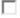 sau 3. Verificarea bugetului indicativVerificare efectuatăVerificare efectuatăVerificare efectuată3. Verificarea bugetului indicativDANUNU ESTE CAZUL3.1 Informaţiile furnizate în cadrul bugetului indicativ din cererea de finanţare sunt corecte şi sunt în conformitate cu devizul general şi devizele pe obiect precizate în Studiul de fezabilitate?Da cu diferenţe* * Se completează în cazul când expertul constată diferenţe faţă de bugetul prezentat de solicitant în cererea de finanţare3.2. Verificarea corectitudinii ratei de schimb. Rata de conversie între Euro şi moneda naţională pentru România este cea publicată de Banca Central Europeană pe Internet la adresa : http://www.ecb.int/index.html (se anexează pagina conţinând cursul BCE din data întocmirii  Studiului de fezabilitate):3.3. Sunt investiţiile eligibile în conformitate cu cele specificate în măsură?3.4. Investitiile neeligibile au fost incadrate conform cheltuielilor neeligibile generale prevazute in OMADR 1731/2015 cu modificarile si completarile ulterioare, la cap.8.1 din PNDR si în fișa măsurii 4.2?3.5. Costurile reprezentând plata arhitecţilor, inginerilor şi consultanţilor, taxelor legale, a studiilor de fezabilitate, achiziţionarea de licenţe şi patente, pentru pregătirea şi/sau implementarea proiectului, direct legate de măsură, nu depăşesc 10% din costul total eligibil al proiectului, respectiv 5% pentru acele proiecte care nu includ construcţii?3.6. Cheltuielile diverse şi neprevazute (Cap. 5.3) din Bugetul indicativ se încadrează în procentul de maxim 10% din valoarea cheltuielilor prevazute la cap./ subcap. 1.2, 1.3, 1.4, 2, 3.5, 3.8, 4 conform HG 907/2016?3.7 TVA-ul aferent cheltuielilor eligibile este trecut în coloana cheltuielilor eligibile?4. Verificarea rezonabilităţii preţurilorVerificare efectuatăVerificare efectuatăVerificare efectuatăVerificare efectuatăVerificare efectuată4. Verificarea rezonabilităţii preţurilorDADANUNU ESTE CAZULNU ESTE CAZUL4.1. Categoria de bunuri se regăseşte în Baza de Date cu prețuri de Referință?4.2 Dacă la punctul 4.1 răspunsul este DA, sunt ataşate extrasele tipărite din baza de date cu prețuri de Referință?4.3 Dacă la pct. 4.1. răspunsul este DA, preţurile utilizate pentru bunuri se încadrează în maximumul prevăzut în  Baza de Date cu prețuri de Referință?4.4 Dacă bunurile nu se regăsesc în Baza de Date (la pct. 4.1 răspunsul este NU) precum şi pentru situațiile privind prestările de servicii, solicitantul a prezentat două oferte pentru bunuri/servicii a caror valoare este mai mare de 15.000 Euro şi o ofertă pentru bunuri/servicii a caror valoare  este mai mica sau egală de 15.000 Euro?4.5. Pentru lucrări, există în studiul de fezabilitate declaraţia proiectantului semnată şi ştampilată privind sursa de preţuri? 5. Verificarea Planului FinanciarVerificare efectuatăVerificare efectuatăVerificare efectuatăVerificare efectuatăVerificare efectuată5. Verificarea Planului FinanciarDADANUNU ESTE CAZULNU ESTE CAZUL5.1 Planul financiar este corect completat şi respectă gradul de intervenţie publică? Intensitatea sprijinului public nerambursabil este de 90% din valoarea eligibila a investitiei si un plafon maxim al sprijinului nerambursabil de 200.000 de euro/beneficiar pe 3 ani fiscali (100.000 euro in cazul transporturilor).5.2 Ajutorul public nerambursabil se încadrează în plafonul maxim prevăzut de regula de minimis ?5.3 Valoarea totală eligibilă a proiectului este mai mare sau cel putin egala cu 10.000 euro ? 5.4 Avansul solicitat se încadrează într-un cuantum de până la 50% din ajutorul  public nerambursabil?6. Verificarea condiţiilor artificiale6. Verificarea condiţiilor artificialeVerificare efectuatăVerificare efectuatăVerificare efectuatăVerificare efectuatăVerificare efectuată6. Verificarea condiţiilor artificiale6. Verificarea condiţiilor artificialeDADADANUNUAu fost identificate în proiect următoarele elemente comune care pot conduce la verificări suplimentare vizând crearea unor condiţii artificiale?Acelaşi sediu social se regăseşte la două sau mai multe proiecte?Mai mulți solicitanti/beneficiari independenți din punct de vedere legal au aceeași adresă si/sau beneficiază de infrastructura comună (același amplasament, aceleași facilități de depozitare etc.);Acționariat comun care conduce catre aceeasi entitate economică cu sau fara personalitate juridică;Posibile legaturi intre solicitanti si/sau beneficiari FEADR in baza legaturilor intre - entitati economice cu sau fara personalitate juridica, prin intermediul actionarilor, asociatilor sau reprezentantilor legali (de ex: acelaşi reprezentant legal/asociat/actionar se regăseşte la două sau mai multe proiecte) Sediul social si/sau punctul (punctele) de lucru/amplasamentul investitiei propuse sunt invecinate cu cel/cele ale unui alt proiect finantat FEADRSunt identificate în cadrul proiectului alte legături între solicitant și persoana fizică/juridică de la care a fost închiriat/cumpărat terenul/clădirea? Solicitantii care depun Cerere de Finantare au asociati comuni cu cei ai altor beneficiari cu care formează împreună un flux tehnologic.Alti indicatori (ex: acelasi consultant, posibile legaturi de afaceri cu furnizori/clienti prin actionariat s.a. )Au fost identificate în proiect următoarele elemente comune care pot conduce la verificări suplimentare vizând crearea unor condiţii artificiale?Acelaşi sediu social se regăseşte la două sau mai multe proiecte?Mai mulți solicitanti/beneficiari independenți din punct de vedere legal au aceeași adresă si/sau beneficiază de infrastructura comună (același amplasament, aceleași facilități de depozitare etc.);Acționariat comun care conduce catre aceeasi entitate economică cu sau fara personalitate juridică;Posibile legaturi intre solicitanti si/sau beneficiari FEADR in baza legaturilor intre - entitati economice cu sau fara personalitate juridica, prin intermediul actionarilor, asociatilor sau reprezentantilor legali (de ex: acelaşi reprezentant legal/asociat/actionar se regăseşte la două sau mai multe proiecte) Sediul social si/sau punctul (punctele) de lucru/amplasamentul investitiei propuse sunt invecinate cu cel/cele ale unui alt proiect finantat FEADRSunt identificate în cadrul proiectului alte legături între solicitant și persoana fizică/juridică de la care a fost închiriat/cumpărat terenul/clădirea? Solicitantii care depun Cerere de Finantare au asociati comuni cu cei ai altor beneficiari cu care formează împreună un flux tehnologic.Alti indicatori (ex: acelasi consultant, posibile legaturi de afaceri cu furnizori/clienti prin actionariat s.a. )Declaratii partea F a Cererii de finantare Certificatul constatator Studiul de Fezabilitate si documentele depuse la Cererea de FinantareDeclaratii partea F a Cererii de finantare Certificatul constatator Studiul de Fezabilitate si documentele depuse la Cererea de FinantareDANUVERIFICAREA PE TEREN (dacă este cazul)Verificare efectuatăVerificare efectuatăVERIFICAREA PE TEREN (dacă este cazul)DANU Verificare efectuată de experții GAL Ștefan cel MareDECIZIA REFERITOARE LA ELIGIBILITATEA PROIECTULUIVerificare efectuatăVerificare efectuatăVerificare efectuatăDECIZIA REFERITOARE LA ELIGIBILITATEA PROIECTULUIDADANUVerificare la GAL Ștefan cel Mare☐☐☐Observatii: .Se detaliaza pentru fiecare criteriu de eligibilitate care nu a fost îndeplinit, motivul neeligibilităţii, dacă este cazul,  motivul reducerii valorii eligibile, a valorii publice sau a intensitătii sprijinului, dacă este cazul);- daca proiectul este neeligibil nu se mai continua verificarea................................................................................................................................................................................................................................................................................................................................................................Întocmit: Expert 1 GAL Ștefan cel MareNume/Prenume _____________________   Semnătura	_______________Data	/	/	Verificat: Expert 2GAL Ștefan cel MareNume/Prenume______________________Semnătura	_______________Data	/	/	Proiectul se află în sistem (solicitantul a mai depus același proiect în cadrul altei măsuri din PNDR)?Verificarea se face în baza Declarației pe propria răspundere privind înregistrarea proiectului și în cadrul altei măsuri din PNDR (conform modelului atașat la Ghidul solicitantului M4.2 – Anexa 14), din partea solicitantului, din care să reiasă faptul că același proiect nu este înregistrat și în cadrul altei măsuri din PNDR – se va depune odată cu dosarul Cererii de Finanțare.  Și/sau În baza răspunsului primit de la AFIR (CRFIR/OJFIR), la solicitarea GAL-ului, prin care GAL-ul este informat că solicitantul nu figurează cu același proiect și în cadrul altei măsuri din PNDR.(verificarea se face în Registrul electronic al cererilor de finanțare, pe câmpul CUI; dacă în registru același proiect este înregistrat în cadrul altei măsuri din PNDR, dar statutul este retras/neconform/neeligibil, acesta poate fi depus la GAL)Expertul GAL, verifică dacă solicitantul a completat și atașat Declarația pe propria răspundere privind înregistrarea proiectului în cadrul altei măsuri din PNDR (conform modelului atașat la Ghidul solicitantului M4.2).- Dacă solicitantul a declarat că proiectul a mai fost depus în cadrul altei măsuri din PNDR, dar statutul este retras/neconform/neeligibil, acesta poate fi depus la GAL și se va bifa caseta „NU”, cererea de finanțare fiind declarată eligibilă.- Dacă solicitantul a declarat că proiectul nu a mai fost depus în cadrul altei măsuri din PNDR, se va bifa caseta „NU”, cererea de finanțare fiind declarată eligibilă.- Dacă solicitantul a declarat că proiectul a mai fost depus și în cadrul altei măsuri din PNDR, iar acesta se află în evaluare sau în așteptare, se va bifa caseta „DA”, iar cererea este respinsă de la verificare și declarată neeligibilă.Atenție! Dacă același proiect a fost depus la nivel național, dar nu va primi finanțare și nici nu poate fi retras până la publicarea raportului de selecție, solicitantul poate să redepună pentru finanțare proiectul la GAL, urmând ca până la data depunerii proiectelor la AFIR pentru realizarea verificării eligibilității, să inițieze demersurile necesare în vederea retragerii cererii de finanțare depuse la nivel național. Se va bifa caseta „NU”, cererea de finanțare fiind declarată eligibilă. În rubrica Observații, expertul va menționa reverificarea condiției la semnarea contractului de finanțare.Dacă este cazul, expertul GAL Stefan cel Mare, va atașa la dosar răspunsul  primit din partea AFIR, cu privire la verificarea în Registrul electronic al cererilor de finanțare, pe câmpul CUI. Dacă răspunsul de la AFIR nu este în concordanță cu Declarația pe propria răspundere privind înregistrarea proiectului în cadrul altei măsuri din PNDR, din partea solicitantului, se va bifa caseta „DA”, caz în care cererea de finanțare va fi respinsă.Solicitantul este înregistrat în Registrul debitorilor AFIR, atât pentru Programul SAPARD cât și pentru FEADR?Documente verificate:Declarația pe propria răspundere privind înregistrarea în Registrul debitorilor AFIR, în cadrul Programelor SAPARD/FEADR (conform modelului atașat la Ghidul solicitantului M4.2 – Anexa 16).Expertul GAL, verifică Declarația pe propria răspundere a solicitantului din secțiunea F din cererea de finanțare și Declarația pe propria răspundere privind înregistrarea în Registrul debitorilor AFIR, în cadrul Programelor SAPARD/FEADR, atașată la Ghidul solicitantului M 4.2.- Dacă solicitantul declară că nu este înscris în Registrul debitorilor AFIR, în cadrul Programelor SAPARD/FEADR, se va bifa caseta „NU”, cererea de finanțare fiind declarată eligibilă;- Dacă solicitantul declară că este înscris în Registrul debitorilor AFIR, în cadrul Programelor SAPARD/FEADR și se angajează să achite integral datoria față de AFIR, inclusiv dobânzile și majorările de întârziere până la semnarea Contractului de finanțare, se va bifa caseta „DA” caz în care cererea de finanțare este eligibilă. Se va menționa în caseta de Observații reluarea verificării în etapa de evaluare a documentelor pentru semnarea contractului de finanțare.- Dacă solicitantul declară că este înscris în Registrul debitorilor AFIR, în cadrul Programelor SAPARD/FEADR și nu se angajează să achite integral datoria față de AFIR, inclusiv dobânzile și majorările de întârziere până la semnarea Contractului de finanțare,se va bifa caseta „DA”, iar în această situație cererea de finantare  este neeligibila.Expertul AFIR verifică dacă solicitantul este înscris cu debite în Registrul debitorilor pentru SAPARD și FEADR, aflat pe link-ul \\alpaca\DebiteSolicitantul şi-a însuşit în totalitate angajamentele asumate în Declaraţia pe proprie răspundere din secțiunea (F) din Cererea de Finanțare?Documente verificate :Cerere de finanțare completată și semnată de reprezentantul legal al solicitantului.Expertul verifică în Declaraţia pe proprie răspundere din secțiunea F din Cererea de finanțare dacă aceasta este  datată și semnată. Dacă declarația de la secțiunea F din cererea de finanțare nu este semnată de către solicitant, expertul solicită acest lucru prin formularul de informații suplimentare şi doar în cazul în care solicitantul refuză să îşi asume angajamentele corespunzătoare proiectului, expertul bifează NU, motivează poziţia sa în liniile prevăzute în acest scop la rubrica „Observatii” şi cererea va fi declarată neeligibilă.În situația în care solicitantul și-a însușit declarația pe propria răspundere de la secțiunea F din cererea de finanțare și dacă, pe parcursul verificării proiectului, expertul constată că sunt respectate punctele însușite prin declarația menționată mai sus, atunci acesta bifează DA în casuța corespunzătoare, cererea fiind declarată eligibilă. De asemenea, în situația în care expertul constată pe parcursul verificării că nu sunt respectate punctele asumate de solicitant în declarația de la secțiunea F din CF atunci se bifează NU iar cererea de finanțare este declarată neeligibilă.DOCUMENTE   NECESARE  VERIFICARII PUNCTE DE VERIFICAT IN DOCUMENTEFișa măsurii 4.2/6ACererea de Finanțare – Secțiunea B1Doc.2Situațiile financiareDoc.6 Documente care atestă forma de organizare a solicitantului/Doc.6.1 Hotărâre judecătorească/  6.2 Act constitutivDeclarații partea F a Cererii de FinanțareDoc.10 - Declaraţie privind încadrarea întreprinderii în categoria întreprinderilor mici şi mijlociiCertificat constatator emis de Oficiul Registrului ComerțuluiSe verifică daca solicitantul se încadrează în categoria beneficiarilor eligibili conform fișei Măsurii 4.2/6A.Se verifică concordanţa informaţiilor menţionate în paragraful B1 cu cele menţionate în Certificatul constatator: numele întreprinderii, adresa, cod unic de înregistrare/nr. de înmatriculare, valabilitatea documentului.Se verifica daca punctul /punctele de lucru unde se realizeaza investitia pentru care se solicită finanțarea este amplasat in teritoriul GAL Ștefan cel Mare.Secțiunea F-Declarația pe propria răspundere a socilitantului.În situația în care punctul de lucru aferent investiției vizate de proiect nu este constituit la momentul depunerii Cererii de Finanțare, se verifica pct 11 din Declaratia pe propria raspundere- F din Cererea de Finantare. Dacă declarația nu este semnata se vor solicita informatii suplimentare.Se verifică dacă solicitantul se încadrează în categoria solicitanților eligibili:1. Solicitantul este inregistrat ca PFA/II/IF conform OUG nr. 44/16 aprilie 2008 sau persoana juridica conform Legii nr. 31/1990; Legii 15/1990; Legii nr. 36/1991; Legii nr.1/2005; Legii nr. 566/2004.Pentru Societatea cooperativă agricolă  se va verifica daca din conținutul Actului constitutiv / Hotararii judecatoresti rezultă că scopul și obiectivele societății cooperative sunt în conformitate cu activitățile propuse prin proiect2. Capitalul social sa fie 100% privat;3. Certificatul constatator emis de Oficiul Registrului Comerţului precizează la Domenii de activitate codul CAEN conform activităţii pentru care solicită finanţare. Sunt eligibile proiectele care propun activități aferente unuia sau  mai multor coduri CAEN incluse în anexa 7/8, în situația în care aceste activități se completează, dezvoltă sau se optimizează reciproc.4.Solicitantul nu se află în procedură de lichidare, fuziune, divizare, reorganizare judiciară sau faliment, conform Legii 31/1990, republicată și Legii 85/2006, republicată.5.Solicitantul nu este inscris in Buletinul Procedurilor de Insolventa.6.Incadrarea solicitantului in statutul de microîntreprindere și întreprindere mică, cf. Legii nr. 346/2004.Situațiile financiare:Rezultatul din exploatare din situatiile financiare (bilanţul  - formularul 10, contul de profit și pierdere - formularul 20), precedent anului depunerii proiectului să fie pozitiv (inclusiv 0) sau veniturile sa fie cel puţin egale cu cheltuielile în cazul persoanelor fizice autorizate, întreprinderilor individuale şi întreprinderilor familiale, din Declaraţia privind veniturile realizate (formularul 200 insotit de Anexele la Formular).Nu se va lua in calcul anul infiintarii in care rezultatul poate fi negativ, situatie in care conditia pentru verificarea rezultatului financiar se va considera indeplinita.In cazul in care solicitantii au depus formularul 221, fiind o activitate impozitata, se considera ca aceasta este generatoare de venit. Nu este cazul sa se verifice pierderile.Declaraţia de inactivitate înregistrată la Administraţia Financiară, în cazul solicitanţilor care nu au desfăşurat activitate anterior depunerii proiectului.Declaratie incadrare IMM Expertul verifica doc. 10 Declaratie incadrare in  categoria microintreprindere-intreprindere mica cf. Legii nr. 346/2004, daca:a)  Declarația este semnata de persoana autorizata sa reprezinte intreprinderea conform actului constitutiv / de persoana din cadrul întreprinderii împuternicită prin procură notarială de către persoana autorizată legal conform actului constitutiv.În situația în care reprezentantul legal al intreprinderii este altă persoană decât cea stabilită prin Actul Constitutiv să reprezinte întreprinderea, expertul va verifica existența procurii notariale însoțite de copia CI a persoanei mandatate. În procură va fi specificată funcția/calitatea persoanei mandatate în cadrul întreprinderii. Notă: În situația în care aceste documente nu au fost depuse conform Cererii de Finanțare la Secțiunea ”Alte documente”, expertul le va solicita prin formularul de informații suplimentare.b)solicitantul se incadreaza in categoria microintreprinderilor/intreprinderilor mici (până la 9 salariati, o cifra de afaceri anuală netă sau active totale de până la 2 milioane euro pentru microintreprindere si între 10 şi 49 de salariaţi, cifră de afaceri anuală netă sau active totale de până la 10 milioane euro, echivalent în lei, pentru intreprindere mică). Pentru verificarea cifrei de afaceri din contul de profit și pierdere conversia se face la cursul BNR din data de 31 decembrie, anul pentru care a fost întocmit bilanțul.Pentru întreprinderile autonome:- se verifică dacă datele din Doc. 10 corespund cu datele din Doc. 2.1 Situaţiile financiare / bilanţ – formularul 10 si formularul 30 informatii referitoare la numarul mediu de salariati, cifra de afaceri și active totale.Pentru verificarea cifrei de afaceri și a activelor totale din contul de profit si pierdere, conversia se face la cursul BNR din 31 decembrie, anul pentru care s-a intocmit bilantul. Pentru întreprinderile autonome nou înființate verificarea se face doar pe baza informațiilor prezentate de solicitant în Doc. 10.Pentru intreprinderile partenere și/sau legate: - se verifica numarul mediu de salariati și cifra de afaceri/active totale în Doc. 10 - Cap I. și daca persoana imputernicita sa reprezinte intreprinderea, a completat si semnat Cap II- Calculul pentru intreprinderi partenere sau legate.Această verificare se realizează în amonte şi aval, dacă solicitantul are in structura capitalului alte persoane juridice sau asociati / actionari sau dacă se regaseşte ca asociat/acţionar în structura capitalului social al  altor  persoane juridice.Partenere:Se verifică dacă în structura lui există entități persoane juridice care dețin mai mult de 25% sau solicitantul deține mai mult de 25% din capitalul altei/altor persoane juridice.Dacă DA, se verifică calculul efectuat în Doc. 10, pe baza situațiilor financiare ( informații care se regăsesc pe portalul m.finante.ro, Secțiunea Informații fiscale și bilanțuri)Legate:Dacă se constată că sunt îndeplinite condițiile de întreprindere legată prin intermediul altor persoane juridice atfel cum sunt definite în art. 4, din Legea nr. 346/2004, expertul  verifică datele menționate în Doc. 10 în baza informațiilor care se regăsesc pe portalul m.finante.ro, Secțiunea Informații fiscale și bilanțuri.Persoane fizice În cazul în care solicitantul se încadrează în tipul de  întreprindere legată prin intermediul unor persoane fizice conform art. 4 din Legea 346/2004, expertul verifică corectitudinea informațiilor completate în Doc 10. Atenție! Conform art. 4 alin (4) din Legea 346/2004, ”întreprinderile între care există oricare din raporturile descrise la alin (1)-(3) prin intermediul unei persoane fizice sau al unui grup de persoane fizice care acționează de comun acord sunt de asemenea considerate întreprinderi legate, dacă își desfășoară activitatea pe aceeași piață relevantă ori pe piețe adiacente”.Conform alin (5) al aceluiași articol, ”o piață adiacentă este acea piață a unui produs sau a unui serviciu situată direct în amonte sau în aval pe piața în cauză”.Pentru persoanele fizice străine verificarea se va face doar pe baza informațiilor din Doc 10.Se verifică dacă persoana fizică a mai fost asociat în întreprinderi care au beneficiat de sprijin financiar prin 6.2 inclusiv de același tip de finanțare pentru activități neagricole obținut prin Măsura 19.2  ”Implementarea Strategiilor de Dezvoltare ocală”. Verificari calcul intreprinderi legate:Daca doi sau mai multi solicitanti atat in cazul persoanelor fizice cat si in cazul persoanelor juridice detin impreuna actiuni/parti sociale/drepturi de vot in proportie de cel puţin 50% plus 1 din totalul acţiunilor/ părţilor sociale /drepturilor de vot în două sau mai multe intreprinderi, se realizeaza calculul de intreprinderi legate pentru toate intreprinderile in care acestia detin impreuna in diferite proportii cel puţin 50% plus 1 din totalul acţiunilor/ părţilor sociale /drepturilor de vot, conform prevederilor legii 346 si Recomandarilor CE pentru calculul intreprinderilor legate.Exemple:Dacă persoana fizică sau juridică (X) detine cel puţin 50% plus 1 din totalul acţiunilor/ părţilor sociale /drepturile de vot ale intreprindeii A si cel puţin 50% plus 1 din totalul acţiunilor/ părţilor sociale /drepturile de vot ale intreprindeii B, cele două întreprinderi (A si B) vor fi considerate intreprinderi legate.Dacă persoanele fizice sau juridice (X si Y) detin cel puţin 50% plus 1 din totalul acţiunilor/ părţilor sociale /drepturile de vot ale intreprinderii A, in oricare dintre proportii si totodata aceleasi persoane fizice sau juridice (X si Y) detin de cel puţin 50% plus 1 din totalul acţiunilor/ părţilor sociale /drepturilor de vot ale intreprindeii B, cele două întreprinderi (A si B) vor fi considerate intreprinderi legate. Cele două persoane fizice sau juridice, împreună, vor fi considerate actionari majoritari in ambele intreprinderi si se vor cumula datele celor doua intreprinderi. Pentru exemplificare:intreprinderea/persoana fizica (X) detine 30% plus 1 actiuni/parti sociale si intreprinderea/persoana fizica (Y) detine 20% actiuni/parti sociale in intreprinderea A, totodata,intreprinderea/persoana fizica (X) detine 20% plus 1 actiuni/parti sociale si intreprinderea/persoana fizica (Y) detine 30% actiuni/parti sociale in intreprinderea B,In urma calculului se vor cumula datele pentru intreprinderi legate astfel: (A) 100% + (B) 100%.Observatie! In cazul asociatilor/actionarilor persoane fizice, întreprinderile implicate în una dintre relaţiile în cauză prin intermediul unei persoane fizice sau al unui grup de persoane fizice care acţionează în comun sunt de asemenea considerate întreprinderi legate dacă se angajează în activitatea lor sau într-o parte a activităţii lor pe aceeaşi piaţă relevantă sau pe pieţe adiacente.O „piaţă adiacentă” este considerată a fi piaţa unui produs sau a unui serviciu situată direct în amonte sau în aval de piaţa relevantă.Dupa caz, modalitatea de calculul pentru intreprinderi legate, se va aplica si pentru mai mult de doua intreprinderi in care se regasesc aceleasi persoane fizice sau juridice (X,Y…n) si detin impreuna cel puţin 50% plus 1 din totalul acţiunilor/ părţilor sociale /drepturilor de vot in oricare dintre proportii, conditia fiind ca acestia sa intruneasca impreuna cel puţin 50% plus 1 din totalul acţiunilor/ părţilor sociale /drepturilor de vot in cadrul intreprinderilor identificate, in care detin calitatea de asociati/actionari.Atentionare! Prin intermediul persoanelor fizice care detin calitatea de asociati/actionari in cadrul a doua sau mai multor intreprinderi, nu se va realiza calculul pentru intreprinderi partenere si nu se va intocmi fisa de parteneriat conform prevederilor Legii 346/2003 si a Recomandarilor CE- modelul de calcul prezentat in Ghidul pentru IMM-uri, pentru persoane juridice.Prin intermediul persoanelor fizice (asociati/actionari), intreprinderile pot fi numai “legate” numai in situatiile in care intreprinderile respective activeaza pe piata relevanta (aceiasi piata) sau pe piete adiacente (amonte si/sau aval). Daca o microintreprindere A, este legata cu o alta intreprindere mijolocie, B, pentru incadrarea in categoria de întreprindere mică, mijlocie sau microîntreprindere se vor analiza situatiile financiare ale firmei legate, aferente anilor anteriori depunerii proiectului. In urma calculului se va verifica daca aceste plafoane au fost depasite de firma legată (B) in două exerciţii financiare consecutive, iar dacă au fost depasite firma A va fi incadrata in aceeasi categorie cu firma B.Verificări generale:Pentru verificările ce vizează firme înființate înainte de anul 2000 se vor lua în considerare Numele și Data Nașterii persoanei verificate iar pentru perioada ulterioară anului 2000, CNP –ul.În situația în care în urma verificărilor expertul constată diferențe referitoare la valoarea cifrei de afaceri anuale/activelor totale, completate în Doc.10, care modifică încadrarea în categoria microîntreprinderii sau întreprinderii mici, va solicita prin formularul de informații suplimentare refacerea Doc. 10 cu completarea valorii în euro calculată utilizând cursul BNR din 31 decembrie din anul pentru care s-a intocmit bilantulÎn funcţie de cota de participare se realizeaza  calculul numarului mediu de salariati si a cifrei de afaceri conform precizarilor din Legea nr. 346/2004, art. 4 şi Ghidul IMM respectiv încadrarea în categoria de microîntreprindere, întreprindere mică la momentul depunerii cererii de finanţare.Pentru intreprinderea nou infiintata, numarul de salariati este cel declarat in Declaratia privind incadrarea intreprinderii  in categoria intreprinderilor mici si mijlocii si poate fi diferit de numarul  de salariati prevazut in proiect.Notă: Solicitantul poate depăşi categoria de microintreprindere/intreprindere mica pe perioada de implementare a proiectului.Dacă există neconcordante între verificările realiazate prin Certificatatul constatator, Doc. 10 și Calculul pentru întreprinderile partenere sau legate, se vor solicita informații suplimentare.Doc. 11 Declaraţie pe propria răspundere a solicitantului privind respectarea regulii de cumul a ajutoarelor de minimis (Anexa 6.2 din Ghidul solicitantului)Se verifica in doc. 11 daca solicitantul a mai beneficiat de ajutoare de minimis si daca da, se verifica daca prin acordarea ajutorului de minimis solicitat prin cererea de finantare depusa, se respecta plafonul de 200.000 euro /beneficiar (intreprindere unica).„Întreprindere unică” include toate întreprinderile între care există cel puțin una dintre relațiile următoare:(a) o întreprindere deține majoritatea drepturilor de vot ale acționarilor sau ale asociaților unei alte întreprinderi;(b) o întreprindere are dreptul de a numi sau revoca majoritatea membrilor organelor de administrare, de conducere sau de supraveghere ale unei alte întreprinderi;(c) o întreprindere are dreptul de a exercita o influență dominantă asupra altei întreprinderi în temeiul unui contract încheiat cu întreprinderea în cauză sau în temeiul unei prevederi din contractul de societate sau din statutul acesteia;(d) o întreprindere care este acționar sau asociat al unei alte întreprinderi și care controlează singură, în baza unui acord cu alți acționari sau asociați ai acelei întreprinderi, majoritatea drepturilor de vot ale acționarilor sau ale asociaților întreprinderii respective.Întreprinderile care întrețin, cu una sau mai multe întreprinderi, relațiile la care se face referire la alineatul (1) literele (a)-(d) sunt considerate întreprinderi unice.Cumulul ajutorului de minimis pentru întreprinderea unică se determina luand in considerare numai legaturile între persoanele juridice/persoanele fizice autorizate, nu si prin intermediul persoanelor fizice.Astfel două sau mai multe întreprinderi pot fi legate prin intermediul persoanelor fizice conform legii 346/2004 dar nu vor fi considerate intreprindere unica.În cazul în care, prin acordarea ajutorului de minimis solicitat prin Cererea de Finanţare depusă Măsura 4.2, se depăşeste plafonul de 200.000 euro/beneficiar (întreprindere unică), proiectul va fi declarat neeligibil.Data acordării ajutorului de minimis se considera data la care dreptul legal de a primi ajutorul este conferit beneficiarului în conformitate cu regimul juridic naţional aplicabil, indiferent de data la care ajutoarele de minimis se plătesc întreprinderii respectiveÎn cazul în care, în procesul de verificare a documentelor din dosarul Cererii de Finanțare, se constată omisiuni privind bifarea anumitor casete (inclusiv din Cererea de Finanțare sau Declaratiile pe propria raspundere) sau omiterea semnării anumitor pagini de către solicitant/ reprezentantul legal, iar din analiza proiectului expertul constată că aceste carențe sunt cauzate de anumite erori de formă sau erori materiale, expertul solicita informatii suplimentare.DOCUMENTE  NECESARE  VERIFICARIIDOCUMENTE  NECESARE  VERIFICARIIPUNCTE DE VERIFICAT ÎN DOCUMENTEFișa măsurii 4.2/6ADoc.1 Studiu de fezabilitate (Anexa 2)Doc 1. b) Expertiza tehnică de specialitate asupra construcţiei existente. Doc. 1. c) Raportul privind stadiul fizic al lucrărilor.Certificat constatator emis de Oficiul Registrului ComerțuluiAnexa 7-Lista codurilor  CAEN eligibile pentru finanțare in cadrul M 4.2Anexa 8 – Lista codurilor CAEN eligibile numai pentru dotarea clădirilorSe va verifica in Certificatul constatator dacă solicitantul este înregistrat cu codul CAEN al activității care se propune prin proiect, corelat cu activitatile descrise in cadrul Studiului de Fezabilitate si cu activitatile prevăzute în CAEN Revizuit 2 si daca acesta se regasește in Anexa 7/8 la Ghidul solicitantului.Expertul va verifica daca Studiul de Fezabilitate este prezentat şi completat în conformitate cu conţinutul cadru prezentat în anexa la Ghidul solicitantului (HG 907/ 2016).Se va verifica:   - menţionarea codului CAEN al firmei de consultanţă în Studiul de fezabilitate.Numai în cazul în care este menţionat codul CAEN şi datele de identificare ale firmei de consultanţă în Studiul de fezabilitate cheltuielile privind consultanta  sunt eligibile.- daca devizul general şi devizele pe obiect sunt semnate de persoană care le-a întocmit şi poarta ştampila elaboratorului documentaţiei.- dacă s-a ataşat aşa – numita „foaie de capăt”, care conţine semnăturile colectivului format din specialişti condus de un şef de proiect care a participat la elaborarea documentaţiei si ştampila elaboratorului documentaţiei în integralitatea ei. - daca s-au detaliat de asemenea, capitolul 3 – Cheltuieli pentru proiectare şi asistenţă tehnică, capitolul 4 - Cheltuieli pentru investiţia de bază şi capitolul 5 – Alte cheltuieli prin devize care să justifice în detaliu sumele respective, cât şi pentru a putea fi urmarite în etapa de achiziţii şi autorizare plaţi.- şi daca în cadrul secţiunii– Parţile desenate sunt ataşate planuri de amplasare în zona 1:25.000 – 1:5.000, planul general 1:5.000 – 1:500, relevee, secţiuni etc., Planul de amplasare a utilajelor pe fluxul tehnologic  se verifică dacă acestea sunt semnate, ştampilate de către elaborator în cartuşul indicator.În cazul în care solicitantul realizeaza în regie proprie construcţiile în care va amplasa utilajele achiziţionate prin investiţia FEADR, dacă cheltuielile cu realizarea constructiei sunt trecute în coloana „cheltuieli neeligibile”, au  certificat de urbanism  şi sunt menţionate în studiul de fezabilitate.În cazul în care investiţia prevede utilaje cu montaj, solicitantul este obligat să evidenţieze montajul acestora în capitolul 4.2.  Montaj utilaj tehnologic din Bugetul indicativ al Proiectului, chiar dacă montajul este inclus în oferta utilajului cu valoare distinctă pentru a fi considerat cheltuială eligibilă sau se realizeaza în regie proprie (caz în care se va evidenţia în coloana „cheltuieli neeligibile”).Pentru servicii se vor prezenta devize defalcate cu estimarea costurilor (nr. experti, ore/ expert, costuri/ ora). Pentru situaţiile în care valorile sunt nejustificate prin numarul de experţi, prin numarul de ore prognozate sau prin natura investiţiei, la verificarea proiectului, acestea pot fi reduse, cu informarea solicitantului.În cazul în care investiţia cuprinde cheltuieli cu construcţii noi sau modernizari, se va prezenta calcul pentru investiţia specifică în care suma tuturor cheltuielilor cu construcţii şi instalaţii se raportează la mp de construcţie.În cazul proiectelor care prevăd modernizarea/ finalizarea construcţiilor existente/ achiziţii de utilaje cu montaj care schimbă regimul de exploatare a construcţiei existente, se ataşează la Studiul de fezabilitate, obligatoriu Expertiza tehnică de specialitate asupra construcţiei existente. In cazul construcţiilor nefinalizate, la Studiul de fezabilitate se ataşează atât Expertiza tehnică de specialitate asupra construcţiei existente cât și Raportul privind stadiul fizic al lucrărilor.Atentie!În situaţia în care  se regăsesc în Studiul de Fezabilitate informaţii  identice din alte proiecte similare, care nu sunt specifice proiectului analizat, se poate decide diminuarea cheltuielilor de la cap.3 - Cheltuieli pentru proiectare şi asistenţă tehnică sau neeligibilitatea cheltuielilor capitolului 3, dacă nu se dovedeşte o particularizare la specificul proiectului.Se va verifica dacă solicitantul a descris în studiul de fezabilitatea contribuția proiectului la obiectivele transversale ale Reg. (UE) nr. 1305/2013: mediu, climă și inovare. Se va detalia caracterul inovativ al investiției, respestiv componentele de mediu și climă la care contribuie proiectul.14. Certificat de urbanism sau autorizaţie de construire pentru proiecte care prevăd construcţii (noi, extinderi sau modernizări). Certificatul de urbanism nu trebuie însoţit de avizele menționate ca necesare fazei următoare de autorizare.doc.14 Dacă proiectul necesită certificat de urbanism se verifică dacă localizarea proiectului, regimul juridic, investiţia propusă, corespund cu descrierea din  studiul de fezabilitate şi dacă dimensiunea şi actul de deţinere/folosinţă a imobilului pentru care s-a prezentat doc. 3 permit realizarea investiţiei.DOCUMENTE NECESARE  VERIFICARII PUNCTE DE VERIFICAT ÎN DOCUMENTECererea de finanțareDoc.1 Studiul de fezabilitateDoc.3 Documente solicitate pentru imobilul (clădirile şi/ sau terenurile) pe care sunt/ vor fi realizate investiţiile, Doc.14 Certificat de urbanism/Autorizatie de construire, după cazCertificat constatator emis de Oficiul Registrului ComerțuluiSe verifică Doc. 1 Studiul de fezabilitate din care sa reiasa ca investiţia pentru care se solicita finantarea, este localizată în teritoriul GAL Ștefan cel Mare. Se verifică dacă informațiile cuprinse în Doc.3 aferent clădirii sau terenului pe care se realizează investiția, atestă că amplasamentul investitiei este situat în teritoriul GAL.Utilajele si echipamentele propuse a fi achizitionate in Studiul de fezabilitate trebuie sa fie aferente activitatii  care  face obiectul cererii de finantare.   Se verifica daca utilajele si echipamentele propuse in studiul de fezabilitate sunt justificate pentru activitatile propuse prin proiect. Pentru proiectele care vizeaza echipamente de agrement:In cazul echipamentelor de agrement acestea trebuie utilizate in aria descrisa in studiul de fezabilitate si\sau ariile protejate din vecinatate (confrm listei din anexa 11).Pentru echipamentele de agrement autopropulsate se verifica daca localitatea in care se implementeaza cererea de finantare este in cadrul unei arii naturale protejate sau daca traseele descrise includ arii naturale protejate. In cazul in care prin proiect se propun echipamente de agrement autopropulsate, a caror utilizare va fi în ariile naturale protejate, se verifică existenţa acordului administratorului/custodelui ariei naturale respective.Doc.14 trebuie sa fie  eliberat pentru investiţia prevăzută în proiect, în locaţia menţionată în studiul de fezabilitate, pe amplasamentul prevăzut în documentul 3.Certificat constatator -  Se verifică daca punctul /punctele de lucru unde se realizeaza investitia pentru care se solicită finanțarea este amplasat in teritoriul GAL Ștefan cel Mare şi concorda cu localizarea investiţiei pentru care se solicita finantare (asa cum este descris in studiul de fezabilitate). Dacă punctul de lucru nu este inregistrat, se verifică existenţa angajamentului (dacă solicitantul a semnat partea F a Cererii de Finanțare).Dacă exista necorelări intre Cererea de finantare,  Doc. 1 Studiul de Fezabilitate şi Doc.3. Documente pentru terenurile și/sau clădirile aferente realizării investițiilor in ceea ce priveşte punctul de lucru aferent realizării investiţiei, se solicită informaţii suplimentare pentru clarificarea acestora.DOCUMENTE NECESARE  VERIFICARII PUNCTE DE VERIFICAT ÎN DOCUMENTEDoc.1- Studiul de fezabilitate Doc2 -Situatii financiareAnexele B sau C aferente Studiului de fezabilitate in vederea completarii Matricei de verificare a viabilitatii economico-financiare a proiectului.Doc.1 Se verifica anexele la Studiul de Fezabilitate privind viabilitatea economico-financiare a proiectului.- doc.2-Situatii financiare- matricea de verificare a viabilitatii economico-financiare a proiectului utilizata pentru Măsura 4.2-se vor verifica cumulat cele doua conditii;Expertul verifică dacă:Rezultatul din exploatare din situatiile financiare (bilanţul  - formularul 10, contul de profit și pierdere - formularul 20) precedent anului depunerii proiectului să fie pozitiv (inclusiv 0) sau veniturile sa fie cel puţin egale cu cheltuielile în cazul persoanelor fizice autorizate, întreprinderilor individuale şi întreprinderilor familiale, din Declaraţia privind veniturile realizate (formularul 200 insotit de Anexele la Formular).Nu se va lua in calcul anul infiintarii in care rezultatul poate fi negativ, situatie in care conditia pentru verificarea rezultatului financiar se va considera indeplinita.In cazul in care solicitantii au depus formularul 221, fiind o activitate impozitata, se considera ca aceasta este generatoare de venit. Nu este cazul sa se verifice pierderile.  Declaraţia de inactivitate înregistrată la Administraţia Financiară, în cazul solicitanţilor care nu au desfăşurat activitate anterior depunerii proiectului.1. Studiul de fezabilitate - privind viabilitatea economico-financiare a proiectului.Se verifica indicatorii economico-financiari din cadrul secţiunii economice să se încadreze în limitele menţionate, începand cu anul in care se finalizeaza investiţia si se obţine/obtin producţie/venituri conform tehnologiilor de producţie . Verificarea incadrarii in indicatorii economico-financiari stabiliti se va face in matricea de evaluare a viabilităţii economice a proiectului pentru Anexa B (persoane juridice) si Anexa C  (persoane fizice autorizate, întreprinderi individuale, întreprinderi familiale).Matricea de evaluare a viabilităţii economice a proiectului pentru Anexa B (persoane juridice)Verificarea indicatorilor economico-financiari constă în verificarea încadrării acestora în limitele menţionate în coloana 3 a matricei de mai jos. Limitele impuse se referă la urmatorii indicatori:  Rata rezultatului din exploatare, Durata de recuperare a investiţiei, Rata rentabilitătii capitalului investit, Rata acoperirii prin fluxul de numerar, Rata îndatorării, Valoarea actualizată netă (VAN), Disponibil de numerar curent. Acei indicatori pentru care nu sunt stabilite limite maxime sau minime de variaţie au menţiunea “N/A”. Respectarea încadrării indicatorilor în limitele admisibile prin program se face în mod automat în coloana 11 a matricei de verificare prin apariţia mesajului “Respectă criteriul” pentru fiecare din indicatorii mentionaţi mai sus. Proiectul respectă criteriul de viabilitate economică dacă, pentru perioada de proiecţie cuprinsă între anul 2-anul 5 (de la finalizarea investiţiei şi darea acesteia în exploatare) – coloanele 6-9 din matrice - toţi indicatorii pentru care s-au stabilit limite în coloana 3 se încadrează în limitele admisibile, respectiv dacă pentru toţi aceşti indicatori în coloana 11 apare mesajul “Respectă criteriul”. Dacă  indicatorii se încadrează în limitele menţionate şi rezultatul operaţional din bilanţ este pozitiv, expertul bifează caseta DA corespunzatoare acestui criteriu de eligibilitate.Matricea de evaluare a viabilităţii economice a proiectului pentru Anexa C (persoane fizice autorizate, întreprinderi individuale, întreprinderi familiale)Verificarea indicatorilor economico-financiari constă în verificarea încadrării acestora în limitele menţionate în coloana 3 a matricei de verificare. Limitele impuse se referă la următorii indicatori:Durata de recuperare a investiţieiRata acoperirii prin fluxul de numerarValoarea actualizată neta (VAN)Disponibil de numerar la sfârşitul perioadeiAcei indicatori pentru care nu sunt stabilite limite maxime sau minime de variaţie au menţiunea “N/A”. Respectarea încadrării indicatorilor în limitele admisibile prin program se face în mod automat în coloana 11 a matricei de verificare prin apariţia mesajului “Respectă criteriul” pentru fiecare din indicatorii mentionaţi mai sus.Proiectul respectă acest criteriu  dacă pentru perioada de proiecţie cuprinsă între anul 2- anul 5 inclusiv (de la finalizarea investiţei şi darea acesteia în exploatare) – coloanele 6-9 din matrice - toţi indicatorii pentru care s-au stabilit limite în coloana 3 se încadrează în limitele admisibile, respectiv dacă pentru toţi aceşti indicatori în coloana 11 apare mesajul “Respectă criteriul”.  La analiza acestui punct se va verifica dacă solicitantul a utilizat date nesustenabile la calculul indicatorilor economico-financiari, de ex.: folosirea unor preturi nejustificate, productii obtinute  nerealiste etc. Totodată se verifică dacă există neconcordanţe intre cheltuielile propuse in SF în raport cu nevoile reale ale investitiei. De exemplu: spatii propuse supradimensionate comparativ cu numărul şi dimensiunea utilajelor, achizitii nejustificate in fluxul tehnologic al proiectului (utilaje si echipamente nejustificate din punct de vedere al capacitatilor si sortimentelor propuse prin proiect, panouri fotovoltaice nejustificate în derularea activităţii propuse prin proiect) etc.Dacă indicatorii conform matricei de viabilitate se încadrează în limitele menţionate şi rezultatul din situatiile financiare (cpp si declaratia 200) este pozitiv, expertul bifează caseta DA corespunzătoare acestei condiţii minime.DOCUMENTE NECESARE  VERIFICARII PUNCTE DE VERIFICAT ÎN DOCUMENTEDoc.2 Situaţiile financiare (bilanţ -  formular 10,  cont de profit şi pierderi - formular 20 şi formularele  30 şi 40) Declarație specială privind veniturile realizate în anul precedent depunerii proiectului  inregistrata la Administratia Financiara (formularul 200 insotit de Anexele la Formular) în care  rezultatul brut obţinut anual sa  fie pozitiv (inclusiv 0). sauDeclarația de inactivitate înregistrată la Administrația Financiară, în cazul solicitanților care nu au desfășurat activitate anterior depunerii proiectului.Doc.17 Declaraţia  pe propria răspundere cu privire la neîncadrarea în categoria firme în dificultateCu excepţia solicitantilor înfiinţaţi în baza OUG 44/2008 şi a celorlate tipuri de solicitanţi înfiinţaţi cu cel mult doi ani fiscali faţă de anul de depunerii cererii de finanţare, expertul verifică următoarele:a) în ONRC, dacă  solicitantul nu se află în proces de lichidare, fuziune, divizare (Legea 31/1990, republicata), reorganizare judiciară sau faliment, insolventa, conform Legii 85/2006, În caz contrar  solicitantul este incadrat in categoria firmelor in dificultate.b) corelarea informatiilor din doc. 2 şi doc. 17, conform   instructiunii privind modul de completare  si verificare a declaraţiei pe propria răspundere cu privire la neîncadrarea în categoria "firme în dificultate, Anexa la Ghidul SolicitantuluiIn cazul in care există necorelări intre Doc. 2 şi Doc 17, expertul solicită informaţii suplimentare.Se verifică declaraţia sa fie completata, semnată de persoana  desemnată conform legislaţiei în vigoare sa reprezinte intreprinderea.DOCUMENTE NECESARE  VERIFICARII PUNCTE DE VERIFICAT ÎN DOCUMENTEDoc.3 Documente solicitate pentru imobilul (clădirile şi/ sau terenurile) pe care sunt/ vor fi realizate investiţiile in functie de tipul proiectului:3.1 Pentru proiectele care presupun realizarea de lucrări de construcție sau achizitia de utilaje/echipamente cu montaj, se va prezenta înscrisul care să certifice:a)Dreptul de proprietate privată b)Dreptul de concesiune  c)Dreptul de superficie;3.2 Pentru proiectele care propun doar dotare, achizitie de masini si/sau utilaje fara montaj sau al caror montaj nu necesita lucrari de constructii si/sau lucrari de interventii asupra instalatiilor existente (electricitate, apa, canalizare, gaze, ventilatie, etc.), se vor prezenta înscrisuri valabile pentru o perioadă de cel putin 10 ani începând cu anul depunerii cererii de finanţare care să certifice, după caz:a)dreptul de proprietate privată,b)dreptul de concesiune,c)dreptul de superficie, d)dreptul de uzufruct;e)dreptul de folosinţă cu titlu gratuit;f)împrumutul de folosință (comodat)g)dreptul de închiriere/locațiune“În cazul solicitanţilor Persoane Fizice Autorizate, Intreprinderi Individuale sau Intreprinderi Familiale, care deţin în proprietate terenul aferent investiţiei, în calitate de persoane fizice împreună cu soţul/soţia, este necesar să prezinte la depunerea Cererii de Finanţare, documentul prin care a fost dobândit terenul de persoana fizică,  conform documentelor de la punctul 3.1, cât şi declaraţia soţului/soţiei prin care îşi dă acordul referitor la realizarea şi implementarea proiectului de către PFA, II sau IF, pe toată perioada de valabilitate a contractului cu AFIR. Se verifică dacă documentul prezentat face referire la suprafața și localizarea investiției. Se verifică dacă informațiile cuprinse în doc. 3 sunt în concordanţă cu cele studiul de fezabilitate.Se verifică daca documentele incheiate la notariat in forma autentica certifica dreptul de proprietate sau după caz folosinta al terenului, pe o perioada de cel putin 10 ani începând cu anul depunerii cererii de finanţare, dacă acesta se afla în teritoriul GAL Ștefan cel MareCladirea sau terenul destinat investitiei trebuie sa fie situat in teritoriul GAL Ștefan cel Mare si sa asigure funcţionarea independenta a investiţiei (spatiul este destinat exclusiv pentru funcţionarea acestor activitati).3.1 Daca proiectul prevede realizarea de lucrări de construcție sau achizitia de utilaje/echipamente cu montaj, se va prezenta înscrisul care să certifice, după caz: drept de proprietate privata , drept de concesiune, drept de superficie. a) Actele doveditoare ale dreptului de proprietate privată, reprezentate de înscrisurile constatatoare ale unui act juridic civil, jurisdicțional sau administrativ cu efect constitutiv translativ sau declarativ de proprietate, precum:Actele juridice translative de proprietate, precum contractele de vânzare-cumpărare, donație, schimb, etc;Actele juridice declarative de proprietate, precum împărțeala judiciară sau tranzacția;Actele jurisdicționale declarative, precum hotărârile judecătorești cu putere de res-judecata, de partaj, de constatare a uzucapiunii imobiliare, etc.Actele jurisdicționale, precum ordonanțele de adjudecare;b) Contract de concesiune trebuie să acopere o perioadă de cel puțin 10 ani începând cu anul depunerii cererii de finanţare, corespunzătoare asigurării sustenabilității investiției şi care oferă dreptul titularului de a executa lucrările de construcție prevăzute prin proiect, în copie.In cazul dreptului de folosinţă prin concesionare pentru cladiri, contractul de concesiune va fi însoțit de o adresa emisă de concedent care să specifice dacă pentru clădirea concesionată există solicitări privind retrocedarea. In cazul dreptului de folosinţă prin concesionare pentru terenuri, contractul de concesiune va fi însoțit de o adresă emisă de concedent care să specifice:suprafaţa concesionată la zi - dacă pentru suprafaţa concesionată există solicitări privind retrocedarea sau diminuarea şi dacă da, să se menţioneze care este suprafaţa supusă acestui proces;situaţia privind respectarea clauzelor contractuale, dacă este în graficul de realizare a investiţiilor prevăzute în contract, dacă concesionarul şi-a respectat graficul de plată a redevenţei şi alte clauzec) Contract de superficie trebuie să acopere o perioadă de cel puțin 10 ani începând cu anul depunerii cererii de finanţare, corespunzătoare asigurării sustenabilității investiției şi care oferă dreptul titularului de a executa lucrările de construcție prevăzute prin proiect, în copie.Documentele de la punctele a, b si c de mai sus vor fi însoțite de documente cadastrale şi documente privind înscrierea imobilelor în  evidențele de cadastru și carte funciară  (extras de carte funciară pentru informare din care să rezulte  inscrierea dreptului în cartea funciară, precum și încheierea de carte funciară emisă de OCPI), în termen de valabilitate la data depunerii (emis cu maxim 30 de zile înaintea depunerii proiectului)3.2 Daca proiectul prevede doar dotare, si nu necesita lucrari de constructii si/sau lucrari de interventii asupra instalatiilor existente se vor prezenta înscrisuri valabile pentru o perioadă de cel putin 10 ani începând cu anul depunerii cererii de finanţare care să certifice, după caz: dreptul de proprietate privată, dreptul de concesiune, dreptul de superficie, dreptul de uzufruct; dreptul de folosinţă cu titlu gratuit; împrumutul de folosință (comodat), dreptul de închiriere/locațiune (ex : Contract de cesiune, contract de concesiune, contract de locațiune/închiriere, contract de comodat.)Înscrisurile menționate la punctul 3.2 se vor depune respectand una dintre cele 2 condiţii (situaţii) de mai jos:A. vor fi însoțite de:-Documente cadastrale şi documente privind înscrierea imobilelor în  evidențele de cadastru și carte funciară  (extras de carte funciară pentru informare din care să rezulte  inscrierea dreptului în cartea funciară, precum și încheierea de carte funciară emisă de OCPI), în termen de valabilitate la data depunerii (emis cu maxim 30 de zile înaintea depunerii proiectului) SAUB.  vor fi incheiate în formă autentică de către un notar public sau emise de o autoritate publica sau dobandite printr-o hotarare judecatoreasca. În situatia în care amplasamentul pe care se execută investiţia nu este liber de sarcini (gajat pentru un credit), se verifică acordul bancii privind executia investiţiei, precum şi respectarea de căte solicitant a graficului de rambursare a creditului. Daca solicitantul nu a atasat aceste documente exertul le va solicita prin informatii suplimentare.În cazul solicitanţilor Persoane Fizice Autorizate, Intreprinderi Individuale sau Intreprinderi Familiale, care deţin în proprietate terenul aferent investiţiei, în calitate de persoane fizice împreună cu soţul/soţia, se verifica la’’Alte documente’’, documentul prin care a fost dobândit terenul de persoana fizică,  conform documentelor de la punctul 3.1, cât şi declaraţia soţului/soţiei prin care îşi dă acordul referitor la realizarea şi implementarea proiectului de către PFA, II sau IF, pe toată perioada de valabilitate a contractului cu AFIR. Ambele documente vor fi încheiate la notariat în formă autentică. DOCUMENTE NECESARE  VERIFICARII PUNCTE DE VERIFICAT ÎN DOCUMENTEVerificări specifice pensiunilor agroturisticeDoc.1 Studiu de fezabilitate, pentru proiecte cu lucrări de construcţii si/sau montaj, întocmit conform conţinutului cadru pentru solicitanţii privati asa cum este prezentat in anexa la Ghidul solicitantului.Doc. 4 Extras din Registrul Agricol emis de Primăriile locale, pentru exploatatii (în copie cu ştampila primăriei şi menţiunea "Conform cu originalul").Adeverință de la APIA şi/ sau extras din Registrul Exploataţiei de la ANSVSA/ DSVSA.Verificarile pentru pensiunile agroturistice vor fi realizate in baza Ordinului 65/2013 cu modificarile si completarile ulterioare coroborat cu Ordinul nr. 1731/2015. Se vor avea în vedere modificările aduse prin Ordinul președintelui ANT nr. 221/2015.1.Se verifica daca structura de primire turistică are o capacitate de cazare de până la 8 camere, si functioneaza în locuinţele cetăţenilor sau în clădire independentă, care asigură în spaţii special amenajate cazarea turiştilor şi condiţiile de pregătire şi servire a mesei, precum şi posibilitatea participării la activităţi gospodăreşti. În cazul investiţiilor în agroturism, beneficiarul/solicitantul trebuie să desfăşoare o activitate agricolă – cresterea animalelor, cultivarea diferitelor tipuri de plante, livezi de pomi fructiferi - la momentul depunerii cererii de finanţare. 2.Se verifica daca in studiul de fezabilitate sunt prezentate informatii privind activitatile desfasurate in cadrul pensiunii agroturistice: -turiştilor li se oferă masa preparată din produse majoritar naturale din gospodăria proprie (inclusiv produse piscicole) sau de la producători/pescari autorizaţi de pe plan local- gazdele se ocupă direct de primirea turiştilor şi de programul acestora pe tot parcursul sejurului pe care îl petrec la pensiune şi vor însoţi turiştii care participă la activităţile gospodăreşti. 3. In cadrul pensiunilor agroturistice se desfăşoară cel puţin o activitate legată de agricultură, creşterea animalelor, cultivarea diferitelor tipuri de plante, livezi de pomi fructiferi.Activităţile în cauză trebuie să se desfăşoare în mod continuu sau în funcţie de specific şi sezonalitate, să aibă caracter de repetabilitate.Expertul trebuie sa verifice dacă din Studiul de Fezabilitate (doc.1) și Adeverință de la APIA şi/ sau extras din Registrul Exploataţiei de la ANSVSA/ DSVSA sau din extrasul din Registrul Agricol de la Primarie, rezulta desfasurarea unei activitati agricole de catre solicitant în UAT-ul în care va realiza investiția. Numai in cazul start-up-urilor activitatea agricola aferenta agropensiunii poate fi demonstrata de asemenea si de actionarul majoritar absolut (50+1 din actiunile societatii) care desfasoara activitate agricola la momentul depunerii cererii de finatare. Suprafeţele destinate activităţilor agricole pentru agropensiune pot fi desfăşurate şi în altă locaţie proprie faţă de amplasamentul pensiunii agroturistice, cu condiţia ca aceste suprafeţe să fie cuprinse pe raza administrativ-teritorială a aceleiaşi localităţi. Daca in extrasul de la APIA/Registrul Exploatatiei ANSVSA, nu se identifica exploatatia vegetala/zootehnica, se vor solicita informatii suplimentare.DOCUMENTE NECESARE  VERIFICARII PUNCTE DE VERIFICAT ÎN DOCUMENTEDoc. 15 Aviz specific privind amplasamentul si funcţionarea obiectivului eliberat de ANT pentru constructia/ modernizarea sau extinderea structurilor de primire turistice cu funcţiuni de cazare sau restaurante clasificat conform Ordinului 65/2013 si in conformtate cu Ordonanta de Urgenta nr.142/28.10.2008.Doc. 16 Certificat de clasificare eliberat de ANT pentru structura de primire turistică cu funcţiuni de cazare sau restaurante clasificate conform Ordinului 65/2013 si in conformitate cu Ordonanţa de Urgenţă nr. 142 din 28 octombrie 2008  (în cazul modernizării/extinderii).Angajament că investiția va fi introdusă în circuitul turistic (declaratia F din Cererea de finanțare)Activitatea de agroturism propusa in studiul de fezabilitate trebuie sa respecte toate conditiile referitoare la agroturism prevazute in ordinul 65/2013 cu modificarile si completarile ulterioare coroborat cu Ordinul nr. 1731/2015.Se verifica daca pensiunea agroturistica este/va fi  situata pe un teren cu o suprafaţă minimă compactă (suprafaţa construită + suprafaţa terenului din jurul construcţiei) calculată prin înmulţirea numărului camerelor din incinta acestora cu 100 mp conform prevederilor Ordinului 65/2013 cu modificarile si completarile ulterioare coroborat cu Ordinul nr. 1731/2015.La pensiunile agroturistice cu o capacitate de cazare de până la 5 camere inclusiv, suprafaţa terenului nu poate fi mai mică de 500 mp (suprafaţa construită + suprafaţa terenului din jurul construcţiei).Suprafaţa aferentă pensiunii agroturistice împreună cu suprafaţa destinată activităţilor trebuie să fie de minimum 1.000 mp.Dotările din camerele şi din grupurile sanitare destinate turiştilor vor fi puse în exclusivitate la dispoziţia acestora.Structurile de primire turistica atat cele cu functiuni de cazare cat si cele de alimentatie publica trebuie sa indeplineasca criteriile minime obligatorii aferente clasificarii propuse in studiul de fezabilitate si pentru care detine aviz eliberat de ANT prevazute in ordinul ANT 65/2013 cu modificarile si completarile ulterioare coroborat cu Ordinul nr. 1731/2015.Spaţiile pentru prepararea şi servirea mesei sunt destinate în exclusivitate pentru turiştii cazaţi şi sunt dimensionate adecvat capacităţii de cazare. Administratorul pensiunii poate oferi servicii de preparare şi servire a mesei pentru turiştii cazati, numai în regim de circuit închis.In cazul construcţiilor noi expertul verifică dacă avizul specific privind amplasamentul şi funcţionalitatea obiectivului emis de ANT a fost eliberat pentru investitia propusa in conformitate cu tipul investiţiei propus prin proiect. In cazul modernizărilor/ extinderilor  expertul  verifică dacă Avizul specific privind amplasamentul si funcţionarea obiectivului precum si Certificatul de clasificare) sunt eliberate de ANT pentru extindere sau modernizare structura de primire turistica cu funcţiuni de cazare in conformitate cu tipul investiţiei propus prin proiect si ca din continut reiese ca structurile de primire turistice cu funcţiuni de cazare propuse prin proiect vor fi in conformitate cu Ordinul ministrului dezvoltării regionale şi turismului nr. 65/2013 pentru aprobarea Normelor metodologice privind eliberarea certificatelor de clasificare, a licentelor si brevetelor de turism cu modificările şi completările ulterioare.Expertul verifică in Sectiunea F - Declaraţia pe propria raspundere si in studiul de fezabilitate atasat, ca prin modernizarea structurii de primire turistica / alimentatie publica va creste nivelul de confort cu cel putin o margareta.Atentie:Se vor considera cheltuieli eligibile, cheltuielile pentru realizarea acelor spaţii mentionate in Anexele la normele metodologice- criterii obligatorii si suplimentare privind clasificarea structurilor de primire turistice cu functii de cazare din Ordinul ministrului dezvoltării regionale şi turismului nr. 65/2013 pentru aprobarea Normelor metodologice privind eliberarea certificatelor de clasificare, a licentelor si brevetelor de turism cu modificările şi completările ulterioare.DOCUMENTE NECESARE  VERIFICARII PUNCTE DE VERIFICAT ÎN DOCUMENTEDoc. 1 - Studiul de fezabilitateExpertul verifică în studiul de fezabilitate dacă solicitantul a prezentat și argumentat modul în care produsele/serviciile oferite ca urmare a implementării proiectului contribuie la crearea identității regionale date de prezența întreprinderii pe teritoriul GAL Ștefan cel Mare.Exemplu: produsele/serviciile pot contribui la identitatea regională prin materia primă utilizată (locală), procedeu tehnologic, se disting de alte produse/servicii similare aparținând aceleiași categorii; servicii/produse prin intermediul cărora se poate promova teritoriul GAL Ștefan cel Mare, etc.DOCUMENTE NECESARE  VERIFICARII PUNCTE DE VERIFICAT ÎN DOCUMENTEDoc. 1 - Studiul de fezabilitateExpertul verifică în Studiul de fezabilitate, dacă solicitantul  a menționat că își dă acceptul pentru includerea întreprinderii ca locație de referință pentru teritoriul GAL și includerea acesteia în circuitele educaționale și turistice din teritoriul GAL;DOCUMENTE NECESARE  VERIFICARII PUNCTE DE VERIFICAT ÎN DOCUMENTEStudiul de fezabilitateExpertul verifică în Studiul de fezabilitate, dacă solicitantul  a menționat că își dă acceptul pentru includerea întreprinderii și produselor/serviciilor acesteia în cataloage de prezentare sau alte forme de promovare fizica sau în mediul online realizate de GAL prin intermediul altor măsuri.DOCUMENTE NECESARE  VERIFICARII PUNCTE DE VERIFICAT ÎN DOCUMENTECererea de finanțareAnexa 15. Angajamentul beneficiarului privind locurile de muncă create.Expertul verifică  dacă solicitantul a atașat la cererea de finanțare Anexa 15. Angajamentul beneficiarului privind locurile de muncă create.Se verifică dacă anexa 15 este completată și semnată de către solicitant, iar locurile de muncă prevăzute sunt corelate cu suma nerambursabilă solicitată, conform cererii de finanțare. Criteriul de eligibilitate este îndeplinit dacă solicitantul a prevăzut:Pentru 40.000 Euro sprijin nerambursabil = minim 1 loc de muncă nou creat;Pentru 80.000 euro sprijin nerambursabil =minim 2 locuri de muncă nou create;Pentru 100.000 euro și peste =minim 3 locuri de muncă nou create.Se consideră loc de muncă nou creat dacă este cu normă întreagă. Un loc de muncă cu jumătate de normă reprezintă 0,5 dintr-un loc de muncă nou creat. Locul de muncă nou creat cu jumătate de normă se ia în considerare și se monitorizează sub formă: 2 locuri de muncă cu jumatate de normă se echivalează cu un loc de muncă cu normă întreagă.DOCUMENTE NECESARE  VERIFICARII PUNCTE DE VERIFICAT ÎN DOCUMENTEDeclaratia pe propria răspundere de la secțiunea F a cererii de finanţare.Condiția se consideră îndeplinită prin asumarea de către solicitant a declarației pe propria răspundere din Secțiunea F din Cerere de finanțare prin care se angajează că va prezenta documentul emis de ANPM, în conformitate cu Protocolul AFIR-ANPM-GNM până la contractare, în termenul precizat în notificarea AFIR de selecție a cererii de finanțare. În etapa de contractare verificarea îndeplinirii condiției de eligibilitate se va realiza în baza corelării informaţiilor din SF cu cele din Certificatul de Urbanism și cu cele din documentul emis de ANPM.DOCUMENTE NECESARE  VERIFICARIIPUNCTE DE VERIFICAT ÎN DOCUMENTEDeclaratia pe propria raspundere a solicitantului ca în urma primirii Notificării beneficiarului privind selectarea Cererii de Finanțare va prezenta dovada  cofinanţării, din Sectiunea F a Cererii de Finanțare Expertul verifică dacă solicitantul, prin reprezentantul legal, a semnat Declaraţia F şi s-a angajat ca în urma primirii Notificării beneficiarului privind selectarea Cererii de Finanțare va prezenta documentul privind cofinantarea proiectului și Angajamentul responsabilului legal al proiectului ca nu va utiliza în alte scopuri 50% din cofinantarea privata, in cazul prezentarii cofinantarii prin extras de cont.DOCUMENTE PREZENTATEPUNCTE DE VERIFICAT ÎN DOCUMENTE Doc.1  Studiul de fezabilitate Doc 18 Declaraţie pe propria răspundere a solicitantului ca nu a beneficiat de servicii de consiliere prin M 02.-Se verifica Bugetul indicativ prin corelarea informaţiilor mentionate de solicitant in liniile bugetare cu prevederile fisei Măsurii 4.2.Se va verifica dacă tipurile de cheltuieli şi sumele înscrise sunt corecte şi corespund devizului general al investiţiei. Bugetul indicativ se verifica astfel:valoarea eligibilă pentru fiecare capitol să fie egală cu valoarea eligibilă din devize;valoarea pentru fiecare capitol sa fie egala cu valoarea din devizul general, fara TVA;in bugetul indicativ se completeaza „Actualizarea” care nu se regaseste in devizul general;in bugetul indicativ valoarea TVA este egala cu valoarea TVA din devizul general.Cheile de verificare sunt urmatoarele și sunt aplicabile Bugetului Indicativ Totalizator:valoarea cheltuielilor eligibile de la Cap. 3 <  5% din ( cheltuieli eligibile de la subcap.  1.2, 1.3, 1.4, 2, 3.5, 3.8, 4 conform HG 907/2016) in cazul in care proiectul nu prevede constructii, şi 10% daca proiectul prevede constructii;- cheltuieli diverse şi neprevăzute (Pct.5.3)  trebuie sa fie max. 10% din subtotal cheltuieli eligibile subcap.  1.2, 1.3, 1.4, 2, 3.5, 3.8, 4 conform HG 907/2016- actualizarea nu poate depăşi 5% din totalul  cheltuielilor  eligibileSe verifică corectitudinea calculului. Se verifica corelarea datelor prezentate in Devizul general cu cele prezentate în studiul de fezabilitate.In situatia in care in Studiul de Fezabilitate se regasesc  informatiile identice din alte proiecte similare se poate decide diminuarea capitolului 3 – Cheltuieli pentru proiectare şi asistenţă tehnică.Se verifica daca utilitatile si racordurile la utilitati depasesc limita de proprietate. In acest caz cheltuielile cu utilitatile ce depasesc limita de proprietate sunt neeligibile.      Se verifica daca utilajele si echipamentele din bugetul indicativ sunt justificate pentru activitatile propuse prin proiect. Daca in urma verificarii o parte din investitiile propuse nu corespunde activitatii prezentate in studiul de fezabilitate, aceste cheltuieli vor fi trecute in categoria cheltuielilor neeligibile.Sunt acceptate pentru finanțare următoarele tipuri de mijloace de transport specializate:Ambulanța umana;Autospeciala pentru salubrizare;Masina specializata pentru intervenții, prevazuta cu nacelă pentru execuția de lucrări la înalțime;Autocisternă pentru produse nealimentare (doar autocisternă pe autoşasiu - exclus cap tractor și remorca autocisterna sau una din ele separat)Mașina de măturat carosabilul;Auto betonieră;Autovidanjă;Utilaj specializat pentru împrăștiere material antiderapant (este eligibil doar dacă echipamentul este montat direct pe autoșasiu, fară a putea fi detașat).Mijloc de transport de agrement (ex.: ATV, biciclete, trotinete etc.).Ambulanța veterinară, mașina de transport funerar sunt eligibile cu îndeplinirea cumulativă a următoarelor condiţii:mijlocul de transport sa fie incadrat in categoria N1 sau N2 cu maximum 3 locuri și 2 uși de acces in cabina;sa fie modificat constructiv si omologat R.A.R. ca autovehicul special/specializat pentru activitatea propusa prin proiect, cu exceptia ambulanțelor veterinare;în cazul ambulanțelor veterinare, omologarea RAR se obține în baza unui aviz emis de Colegiul Medicilor Veterinari  care atesta ca autovehiculul este dotat conform Hotarârii Consiliului National 2016; RAR va face mentiunea ”echipare specifică intervenții medicină veterinară”in cartea de identitate a vehiculului trebuie inregistrata mentiunea speciala din care sa reiasa modificarea de structura, conform cerintelor autoritatii publice de resort si legislatiei in vigoare.mijlocul de transport nu va fi folosit pentru alte activitati, cu exceptia celor propuse prin proiect.Mijloacele de transport de mai sus trebuie să fie compacte, specializate şi să deservească exclusiv activităţile propuse prin proiect. Nu se accepta mijloace de transport de tip tractor/cap tractor cu remorca/semiremorca (capul tractor poate fi folosit si pentru alte tipuri de activitati). Tipurile de ambarcatiuni ce pot fi achizitionate:barci cu rame, canotci, caiace, canoe, barci cu veleambarcatiuni sportive de agrement cu mecanism de propulsare cu pedale (hidrobiciclete)ambarcatiuni de agrement autopropulsate tip barca cu motor si barca cu vele si motor destinate transportului turistilor conform HG 2195/2004 privind stabilirea conditiilor de introducere pe piata si/sau punere in functiune a ambarcatiunilor de agrement si cu acordul custodelui, in cazul ariilor naturale protejate.Se verifică dacă solicitantul a beneficiat de servicii de consiliere prin Măsura 02 şi dacă aceste servicii au fost incluse in Bugetul Indicativ.În situaţia în care se constată că solicitantul a beneficiat de dublă finanţare prin  servicii de consiliere prin Măsura 02 cheltuielile aferente acesteia vor fi trecute in coloana cheltuielilor neeligibile